OBSAH:1	Přechod na rok 2019	41.1	Verze	41.2	Kontrola údajů před uzávěrkou prosince 2018	41.3	Roční uzávěrka	81.4	Mzdové konstanty	81.5	Výpočet v lednu 2019	81.5.1. Mzdové kalendáře	81.5.2. Hlášení související s novou legislativou	92	Sociální pojištění	112.1	Max. vyměřovací základ	112.2	Z hlediska programu Helios Orange	112.3	Zvýšení částky rozhodné pro účast na nemocenském pojištění	122.4	Z hlediska programu Helios Orange	122.5	Stále platná nepovinná elektronická komunikace	123	Nemocenské pojištění	133.1	Nemocenská	143.2	Ošetřovné	143.3	Mateřské dávky	143.4	Otcovská poporodní péče	153.5	Dlouhodobé ošetřovné	153.6	Účinnost	183.7	Z hlediska Helios Orange	184	Náhrada při pracovní neschopnosti	204.1	Redukovaný průměrný výdělek	204.2	Nárok na náhradu mzdy	214.3	Výpočet náhrady mzdy	225.3.1. Nadlimitní plnění	225.3.2. Odvody daní, sociálního a zdravotního pojištění z náhrady	224.4	Z hlediska Heliosu Orange	225	Minimální mzda a zaručená mzda	245.1	Minimální mzda	245.2	Zaručená mzda	245.3	Z hlediska programu Helios Orange	256	Zdravotní pojištění	266.1	Odvod pojistného	266.2	Maximální vyměřovací základ	266.3	Změna minimálního vyměřovacího základu	266.4	Plátce pojištění stát	266.5	Z hlediska programu Helios Orange	277	Daně	287.1	Sazba daně	287.2	Zahraniční pojištění a základ daně u cizinců z EU/EHP + Švýcarská konfederace	287.3	Z hlediska programu Helios Orange	297.3.1 Cizinci z třetích zemí	297.3.2. Cizinci z EU, EHP a Švýcarské konfederace	297.4	Daňové zvýhodnění na děti	317.5	Z hlediska programu Helios Orange	327.6	Solidární zvýšení daně	337.7	Z hlediska programu Helios Orange	337.8	Srážková daň	357.9	Z hlediska programu Helios Orange	367.10	Změny v daňových formulářích	368	Výkon rozhodnutí	409	Roční zúčtování daně	429.1	Korekce daňového zvýhodnění (změna legislativy v průběhu roku)	429.2	Solidární zvýšení daně	459.3	Sleva za umístění dítěte („školkovné“)	479.4	Z hlediska Heliosu Orange	479.5	Princip výpočtu – bez daňového zvýhodnění	499.6	Princip výpočtu -  s daňovým zvýhodněním	509.7	Z hlediska programu Helios Orange	519.8	Editor pro vyplňování ročního zúčtování	5410.6.1. Záložka Základní údaje	5510.6.2. Záložka Zúčtování daně	5610.6.3. Záložka Daňové slevy a odpočty	589.9	Přenos ročního zúčtování do mezd	5810	ZPS  - zákonné pojištění zaměstnavatele	6010.1	Náhradní plnění	60Přechod na rok 2019VerzePřed výpočtem mzdy za leden 2019 musí být nainstalovaná minimálně verze 2.0.2019.0100  nebo 3.0.2019.0100 .Kontrolu provedete v horní liště programu Helios Orange, v nabídce Nápověda, O programu -   pod položkou Databáze nebo pro edici iNUVIO na záložce HELIOS, O programu rovněž pod položkou Databáze.Kontrola údajů před uzávěrkou prosince 2018Položka Roky uchování kartyZkontrolujte, zda v nabídce Konstanty a číselníky, Konstanty a sazby v sekci Přednastavené parametry je nastavena položka Roky uchování karty, dle vašich požadavků. Tato položka určuje, kolik let po ukončení pracovního poměru bude zaměstnanec „vidět“ ve Mzdových údajích. Pokud je zde nastavena nula, znamená to, že v roce 2019 uvidíte všechny zaměstnance bez ohledu na to, kdy ukončili pracovní poměr.Příklad Pokud je zde nastavena například jednička (jeden rok), znamená to, že po roční uzávěrce roku 2018 neuvidíte ve Mzdových údajích roku 2019 ty zaměstnance, u kterých od ukončení pracovního poměru uběhl alespoň jeden rok.Jestliže budete mít zaměstnance, který ukončil pracovní poměr v průběhu roku 2018, roční uzávěrka roku 2018 ho „přenese“ do roku 2019 – ještě od ukončení pracovního poměru neuběhl rok.Jestliže budete mít zaměstnance, který ukončil pracovní poměr v roce 2017 nebo dříve, roční uzávěrka roku 2018 ho „nepřenese“ do roku 2019 – již uplynul rok od ukončení pracovního poměru.POZOR!Tím, že nastavíte tuto konstantu, zaměstnanec v následujících letech „nezmizí“. Vždy bude zobrazen v číselníku Zaměstnanci a jeho Mzdové údaje z předchozích let budou vidět při vstupu do předchozích let.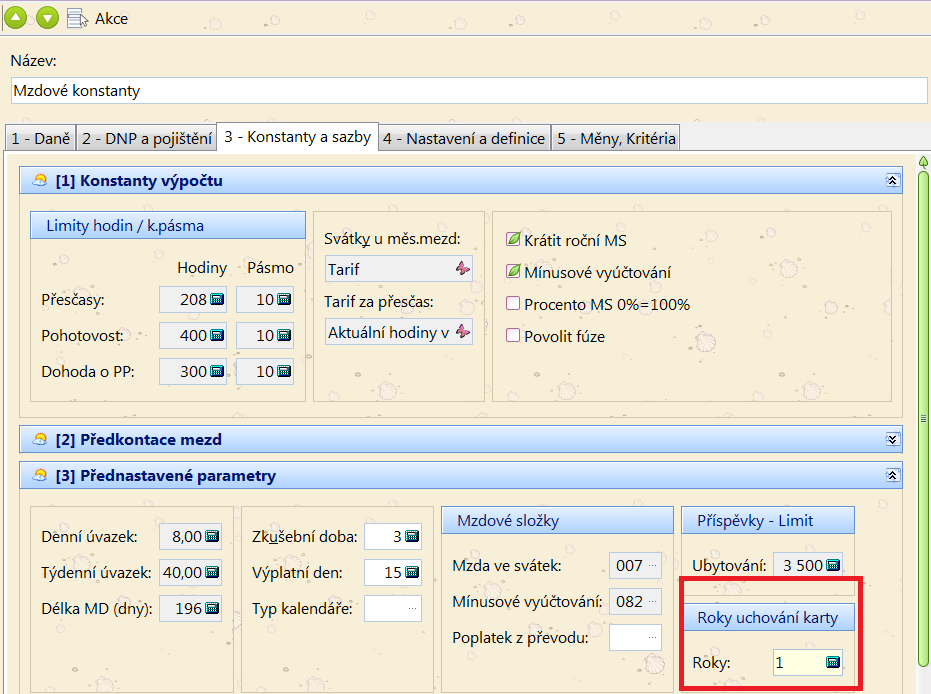 Položka OZP/OZZ (Osoba zdravotně postižená/Osoba zdravotně znevýhodněná)V nabídce Zaměstnanci, Doplňující údaje, na záložce Osobní údaje sekce Ostatní údaje je nutné, aby byla správně vyplněna položka OZP/OZZ. Tato položka má zásadní vliv na výpočet Povinného podílu – Oznámení o plnění povinného podílu.POZOR!Údaje do formuláře Povinného podílu se počítají vždy po jednotlivých měsících, je tedy nutné, aby informace o tom, zda se jedná o OZP/OZZ, byla ve všech měsících, ve kterých zaměstnanec byl OZP/OZZ.Nejmenší časovou jednotkou, za kterou se osoba (resp. odpracované hodiny) do formuláře načítá je jeden kalendářní měsíc.Jestliže v již uzavřených měsících tuto položku nemáte vyplněnou, je možné nad nabídkou Mzdové období spustit z místní nabídky akci Odemkni mzdové období. Následně provést úpravu položky OZP/OZZ. Opravu konkrétního měsíce zakončíte spuštěním Opakované uzávěrky ve Mzdovém období (vše necháte implicitně nastaveno, nic nenastavujete).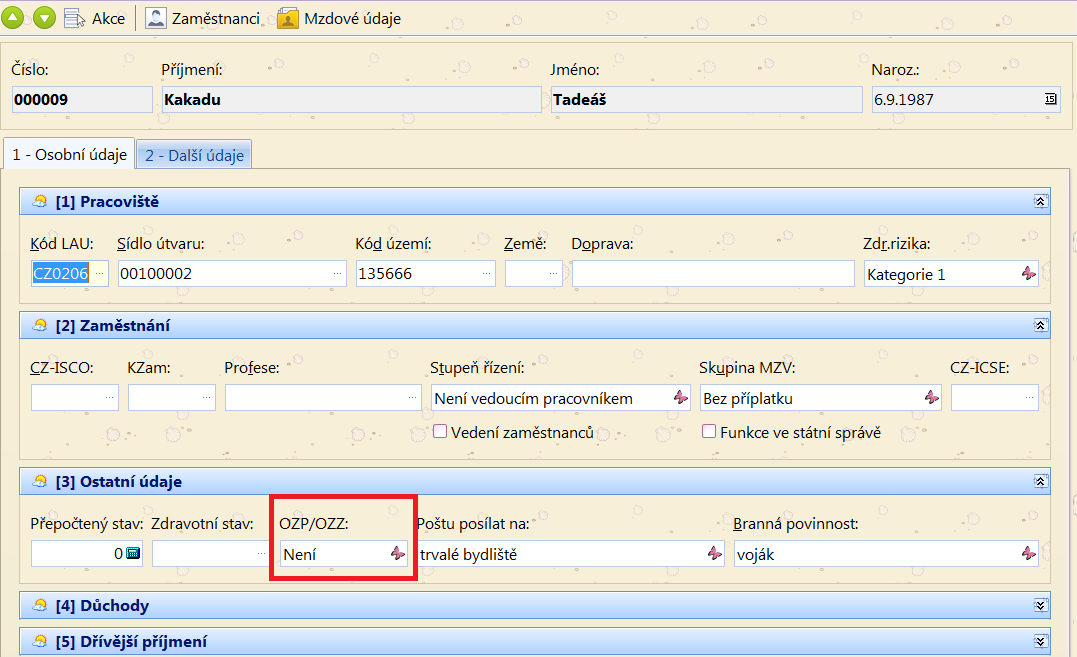 Kód území (Kód základní územní jednotky)V nabídce Zaměstnanci, Doplňující údaje, na záložce Osobní údaje v sekci Ostatní údaje je nutné, aby byla správně vyplněna položka Kód území. Jedná se o kód územní jednotky, ve kterém se nachází místo výkonu práce zaměstnance. Tato položka má zásadní vliv na sestavení formuláře Přílohy č. 1 - POČET ZAMĚSTNANCŮ ke dni 1. 12. 2018. Položka je navázána na přehled pomocných číselníků ve speciální skupině „Kód území“, zadáváte kód a popis území.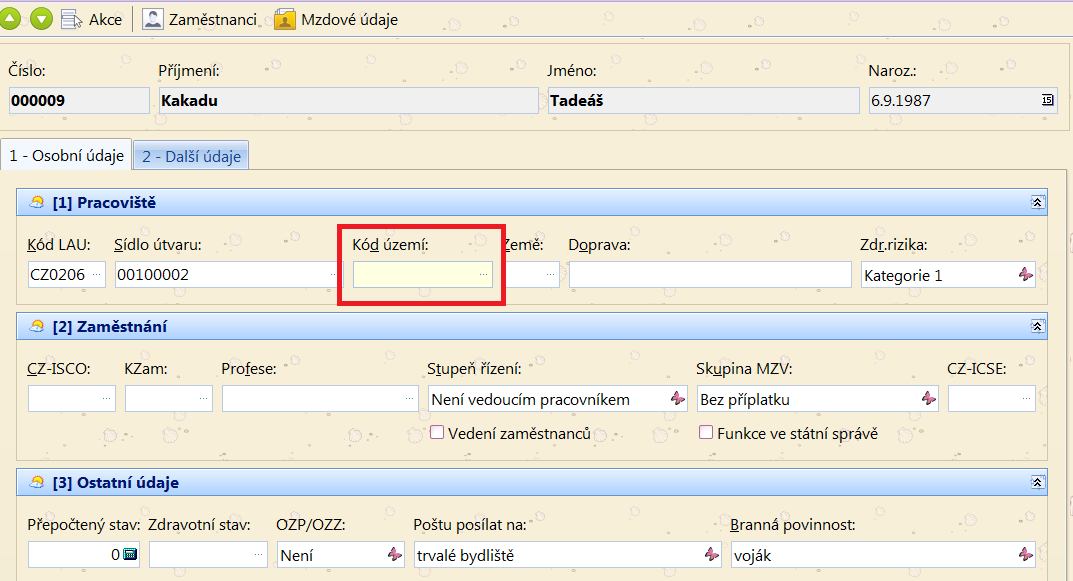 V tiskovém formuláři Počet zaměstnanců ke dni se zobrazují tyto položky:	Název místa výkonu práce – údaj se přebírá z názvu organizační struktury	Název obce – údaj se přebírá z položky Kód území – Popis	Kód obce (ZÚJ) – údaj se přebírá z položky Kód území – Kód	Název územního okresu – údaj se přebírá z položky Kód LAU - NázevPOZOR!Jelikož se jedná o stav zaměstnanců k 1. 12. 2018, není třeba atribut vyplňovat do všech mzdových obdobích roku 2018. Postačí, pokud doplníte údaje do prosince 2018.Jestliže v již uzavřeném měsíci prosinci tuto položku nemáte vyplněnou, je možné nad nabídkou Mzdové období spustit z místní nabídky akci Odemkni mzdové období. Následně provést úpravu položky Kód území. Opravu konkrétního měsíce zakončíte spuštěním Opakované uzávěrky v Mzdovém období (vše necháte implicitně nastaveno, nic nenastavujete).Roční uzávěrkaRoční uzávěrku lze provést až poté, co bude provedena měsíční uzávěrka za prosinec 2018. Roční uzávěrku provádíte nad nabídkou Mzdové období. Přes akci vyber období, vyberete měsíc prosinec a z místní nabídky zvolíte akci Roční uzávěrka. Bez provedení roční uzávěrky není možné počítat výplaty za leden 2019.Mzdové konstantyPokud provedete Roční uzávěrku alespoň na verzi 2.0.2019.0100 nebo 3.0.2019.0100, budou v konstantách pro rok 2019 nastaveny všechny konstanty správně. Pokud jste provedli roční uzávěrku na verzi nižší, je nutný následující postup:Máte nainstalovanou alespoň verzi 2.0.2019.0100 nebo 3.0.2019.0100Vstoupíte do nabídky Mzdové obdobíVyberete měsíc leden 2019 (pravé tlačítko myši -  Vyber období)Spustíte akci Aktualizace mzdových konstantTím, že spustíte akci „Aktualizaci mzdových konstant“ alespoň na verzi 2.0.2019.0100 nebo 3.0.2019.0100 před výpočtem mezd za leden 2019 nic nepokazíte, naopak, budete mít jistotu, že konstanty jsou pro rok 2019 nastaveny dle aktuální legislativy.Výpočet v lednu 20191.5.1. Mzdové kalendářePokud vstoupíte do nabídky Výpočet mzdy a stisknete tlačítko Nový nebo vyberete volbu Mzdový automat, může se objevit hlášení o tom, že na mzdových kartách není přiřazen správný druh kalendáře.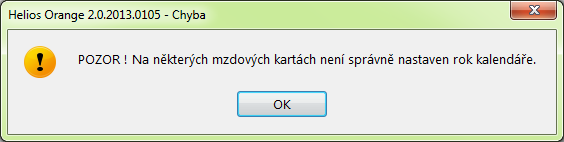 Tato situace nastává tehdy, jestliže používáte kalendáře s jinou než pravidelnou pracovní dobou a pro rok 2019 jste doposud tyto kalendáře nenadefinovali, respektive máte v cyklu směn jednotlivých kalendářů nastaven atribut generovat pro příští rok na Negenerovat.Dále může situace nastat v případě, že máte zaměstnance s pravidelnou pracovní dobou, ale jeho nástup byl v prosinci 2018 (tzn. až po listopadové uzávěrce, která kopíruje kalendáře do následujícího roku)Nad Výpočtem mzdy lze přes pravé tlačítko myši spustit akci Servis, Kontrola kalendářů, která zobrazí seznam zaměstnanců, kteří nemají správně přiřazen kalendář. Je nutné kalendář se stejným číslem jako v předchozím roce vytvořit a v nabídce Mzdové období spustit akci Aktualizace kalendářů – Aktualizace kalendářů na kartě.POZOR!V případě definování nového cyklu směn pro kalendář s nepravidelnou pracovní dobou máte možnost využít několik akcí v nabídce Akce. Jedná se o tyto akce:Posunout nahoru/dolu - pomocí těchto akcí lze aktuálně označený řádek posouvat o jednu pozici v pořadí cyklu výše respektive níže. Nový volný den - akce přidá do cyklu směn volný den (nepracovní), do počtu hodin se přenese hodnota z denního úvazku z hlavičky kalendáře. Kopírovat - vybraný den - akce provede kopii aktuálně označeného řádku cyklu. Kopírovat - cyklus směn - pomocí akce lze zkopírovat celou definici cyklu z jiného mzdového kalendáře typu nepravidelná a nerovnoměrná pracovní doba. Po spuštění akce se otevře přenosový přehled, ve kterém lze vybrat mzdový kalendář, z kterého se cyklus směn zkopíruje. V případě akcí nový volný den, kopírovat vybraný den, jsou od aktuálně označeného dne cyklu zaplňovány mezery v pořadí cyklů.1.5.2. Hlášení související s novou legislativouPři spuštění Výpočtu měsíce ledna nebo při vstupu do přehledu Mzdových údajů se mohou objevit následující hlášky:Kontrola aktuálnosti verze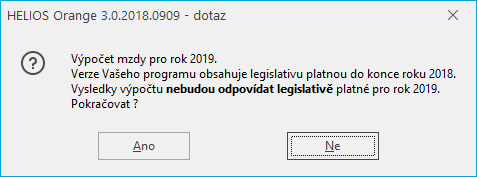 Tato hláška se zobrazí pouze tehdy, pokud nemáte nainstalovanou aktuální verzi z hlediska legislativních změn pro rok 2019, tzn. minimálně verzi 2.0.2019.0100 nebo 3.0.2019.0100.Verze 2.0.2019.0100 respektive 3.0.2019.0100 obsahuje veškerá nastavení mzdových konstant a výpočtu pro rok 2019, výpočet tedy bude v pořádku. Sociální pojištěníZákon o sociálním pojištění 589/1992 Sb.Max. vyměřovací základMění se maximální vyměřovací základ pro placení pojistného, a to na 48 mi násobek průměrné mzdy, tedy z částky 1 438 992 Kč platné pro rok 2018 na částku 1 569 552 Kč platnou pro rok 2019.Z hlediska programu Helios OrangeKonstanty a číselníky, DNP a pojištění, sekce Sociální pojištění, položka Maximální VZ (rok) 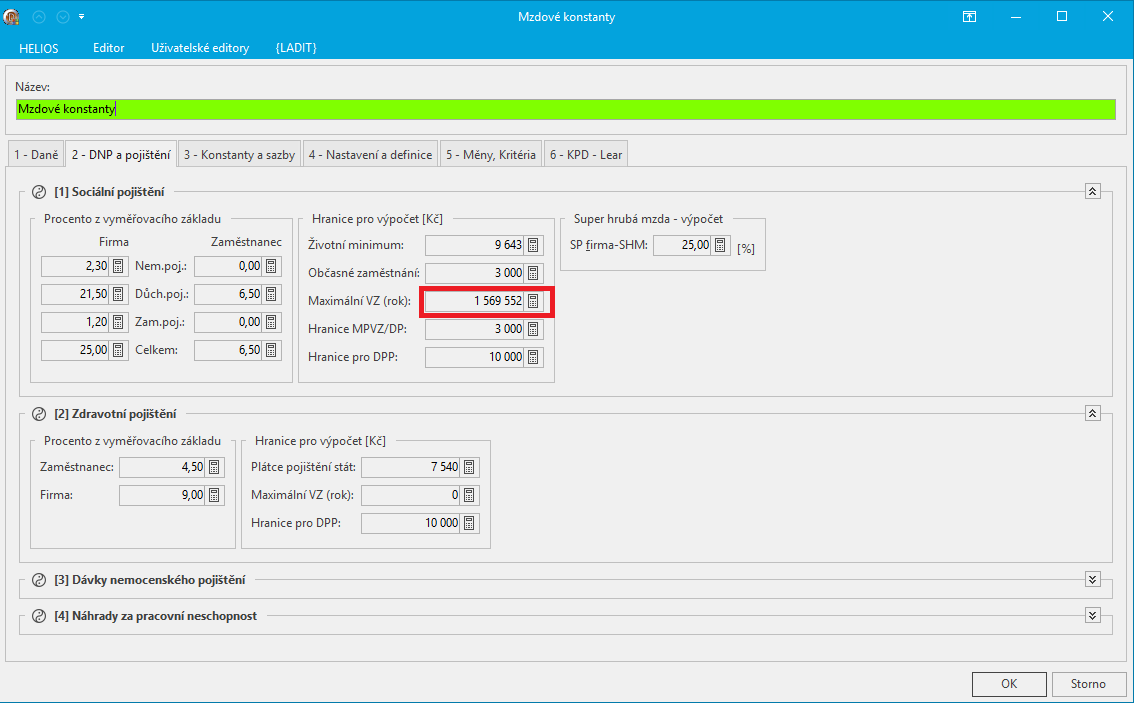 Zvýšení částky rozhodné pro účast na nemocenském pojištěníSdělení č. 236/2018 Sb.Ministerstvo práce a sociálních věcí podle § 6 odst. 2 zákona č. 187/2006 Sb., o nemocenském pojištění, ve znění zákona č. 470/2011 Sb. a zákonného opatření Senátu č. 344/2013 Sb., vyhlašuje, že od 1. ledna 2019 částka rozhodná pro účast zaměstnanců na nemocenském pojištění činí 3 000 Kč.Z hlediska programu Helios OrangeKonstanty a číselníky, DNP a pojištění, sekce Sociální pojištění, položka Hranice MPVZ/DP 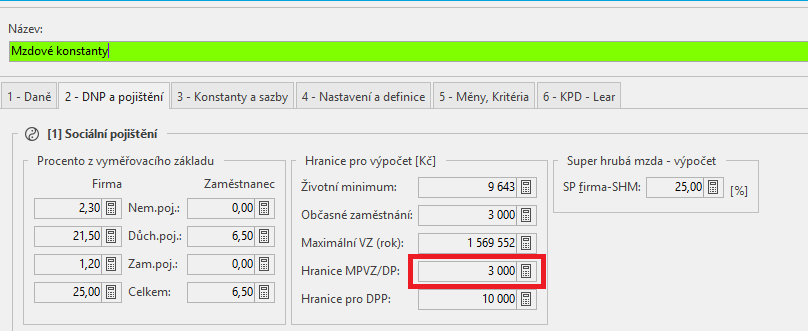 Stále platná nepovinná elektronická komunikaceStále platí stav z loňských let, kde novelou zákona elektronická komunikace   mezi   úřadem a zaměstnavateli, osobami samostatně výdělečně činnými a lékaři stává v oblasti sociálního zabezpečení dobrovolnou. ČSSZ nadále preferuje elektronické zasílání tiskopisů. Nemocenské pojištěníZákon č. 187/2006 Sb. Nemocenské dávky vyplácí ČSSZ/OSSZ, zaměstnavatel vyplácí pouze náhradu za dobu pracovní neschopnosti.Zvyšují se redukční hranice pro výpočet nemocenských dávek a v důsledku toho i pro náhradu mzdy po dobu pracovní neschopnosti.Redukční hranice pro nemocenské dávkyNemocenskáNemocenská náleží od 15. kalendářního dne pracovní neschopnosti a vyplácí je ČSSZ/OSSZ. 	Nemocenská, pásma Výše nemocenského Podle současné úpravy činí výše nemocenského 60 % denního vyměřovacího základu. Od 1. 1. 2019 zůstává sazba 60 % pro období od 15. do 30. dne trvání dočasné pracovní neschopnosti nebo karantény, poté se zvyšuje na 66 % od 31. do 60. dne a na 72 % od 61. dne trvání dočasné pracovní neschopnosti nebo karantény. Vyšší sazby budou platit od 1. 1. 2019 i pro nemocenské, které přechází z roku 2018 do roku 2019. K 1. 1. 2019 se bude vyplácené nemocenské přepočítávat nejen podle nové výše redukčních hranic, ale i podle nových sazeb. OšetřovnéOšetřovné již náleží od prvního kalendářního dne ošetřování a vyplácí je ČSSZ.Ošetřovné, pásmaMateřské dávkyMateřské dávky náleží od prvního kalendářního dne a vyplácí je ČSSZ.V roce 2019 proplácené procento DVZ je 70%V roce 2019 je počítáno do první redukční hranice se 100% redukované DVZ, z částky nad první redukční hranici do druhé redukční hranice se počítá 60%, z částky nad druhou redukční hranici do třetí redukční hranice se počítá 30% a k částce nad třetí redukční hranici se nepřihlíží.	Mateřské dávky, pásmaOtcovská poporodní péčePlatnost otcovské poporodní péče (dále jen otcovská) je od 1. 2. 2018Otcovskou vyplácí ČSSZ.Otec musí být uveden v matrice (knize narození) a nárok se doloží rodným listem dítěte.Nástup na otcovskou musí nastat v období prvních 6 týdnů od narození dítěte nebo převzetí dítěte do péče.Podpůrčí doba činí 7 kalendářních dnů ode dne, který pojištěnec určí a náleží pouze jednou (jeden porod jedna dávka).Otcovská se vyplácí ve výši 70% denního vyměřovacího základu za kalendářní dny.Otcovská se dále nevyplácí za dny pracovního klidu, pokud pojištěnci nevznikl nárok na výplatu otcovské alespoň za 1 kalendářní den, který měl být pro něho pracovním dnem.Nárok na dávku se uplatní stanoveným tiskopisem vydaným ČSSZ – Žádost o dávku otcovské poporodní péče. Žádost na dávku spolu s údaji pro výpočet dávky se předá najednou. Tyto údaje předává zaměstnavatel až po skončení otcovské. Z hlediska zaměstnavatele se jedná o překážku na straně zaměstnance. Otcovská, pásmaDlouhodobé ošetřovnéPlatnost dlouhodobého ošetřovného je od 1. 6. 2018Dlouhodobé ošetřovné vyplácí ČSSZ.Nárok bude mít pojištěnec, který poskytuje v domácím prostředí dlouhodobou ošetřovatelskou péči a nevykonává zaměstnání ani osobně nevykonává samostatnou výdělečnou činnost. Nárok nemůže vzniknout z nemocensky nepojištěné činnosti.Podpůrčí doba činí až 90 kalendářních dnů.Dávka se vyplácí ve výši 60% denního vyměřovacího základu. Neposkytuje se za dny, kdy je ošetřovaná osoba hospitalizována.Kdo a koho bude možné dlouhodobě ošetřovatDlouhodobě bude možné ošetřovat fyzickou osobuU které došlo k závažnému poškození zdraví vyžadující alespoň 7denní hospitalizaci.U které je předpoklad, že její zdravotní stav bude vyžadovat celodenní poskytování dlouhodobé ošetřovatelské péče po dobu alespoň 30 kalendářních dnů.Ošetřující osobou bude pojištěnec, který je:Manželem (manželkou) ošetřované osoby nebo registrovaným partnerem (partnerkou) ošetřované osoby.Příbuzným v přímé linii s ošetřovanou osobou nebo je jejím sourozencem, tchyně, tchán, snacha, zeť, neteř, synovec, teta nebo strýc.Manželem (manželkou), registrovaným partnerem (partnerkou) nebo druhem (družkou) fyzické osoby uvedené v písmenu b)Druhem (družkou) ošetřované osoby nebo další fyzickou osobou žijící s ošetřovanou osobou v domácnosti.Podmínky dlouhodobého ošetřovnéhoVe vztahu ošetřování druha a družky se musí jednat o přihlášení k trvalému pobytu na stejné adrese alespoň po dobu tří měsíců (tuto skutečnost je třeba k žádosti doložit).   Ošetřovaná osoba musí udělit pojištěnci písemný souhlas s poskytováním dlouhodobé ošetřovatelské péče. Může si tak vybrat, kdo jí má tuto péči poskytovat. U nezletilých, kteří nenabyli plné svéprávnosti, se písemný souhlas ošetřovatelské péče vyžadovat nebude. Souhlas je možné dodatečně odvolat (opět písemně).Pro nárok na dávku musí být zaměstnanec nemocensky pojištěn alespoň po dobu 90kalendářních dnů v posledních 4 měsících bezprostředně předcházejících dni vzniku potřeby dlouhodobé ošetřovatelské péče nebo dni prvního převzetí této péče. U osoby samostatně výdělečně činné je povinná účast na nemocenském pojištění alespoň 3 měsíce bezprostředně předcházející dni vzniku potřeby. Osoba samostatně výdělečně činná nebude muset platit zálohy na pojistné za kalendářní měsíce, v nichž měla nárok na dlouhodobé ošetřovné po celý měsíc.Pokud je uplatňován nárok na dlouhodobé ošetřovné z více pojištění, musí být podmínka účasti na pojištění splněna v každém z těchto pojištění.Ošetřovanému nebude umožněno vykonávat v době ošetřování žádnou výdělečnou činnost. Ani zaměstnání, z něhož není zaměstnanec účasten nemocenského pojištění, například na základě dohody o provedení práce s příjmem do 10 000 Kč měsíčně. Pojištěnci, který poskytoval péči s nárokem na dlouhodobé ošetřovné, může vzniknout nárok na další dávku nejdříve po uplynutí 12 měsíců ode dne, za který měl naposledy nárok na výplatu dlouhodobého ošetřovného.Osoby se mohou v poskytování dlouhodobé ošetřovatelské péče (tj. maximálně v průběhu 90 dnů) vystřídat. V takovém případě náleží dávka dlouhodobé ošetřovné jen jednou a jen jednomu z nich nebo postupně více oprávněným. Vystřídat se budou moci i opakovaně, avšak podle pravidla, kdy vjednom kalendářním dnu může poskytovat dlouhodobou ošetřovatelskou péči s nárokem na dlouhodobé ošetřovné jen jeden oprávněný. Pokud se budou ošetřující osoby střídat, bude dávka z důvodu administrativní jednoduchosti vypočtena z téhož denního vyměřovacího základu, z něhož byla konkrétnímu pojištěnci vypočtena při prvním uplatnění nároku.Pokud by u ošetřované osoby v průběhu poskytování dosavadní dlouhodobé péče došlo k hospitalizaci, při propuštění z této hospitalizace se již o další dlouhodobé ošetřovatelské péči nerozhoduje. Stále trvá „původní” potřeba dlouhodobé péče. Avšak po dobu hospitalizace nebude náležet dlouhodobé ošetřovné, výplata dávky se přerušuje, péče není poskytována v domácím prostředí.Tiskopisy - Rozhodnutí o vzniku potřeby dlouhodobé péče a rozhodnutí o ukončení potřeby dlouhodobé péče. Část tiskopisu, která není určena pro zaměstnavatele, obsahuje statistickou značku diagnózy (tj. zdravotních důvodů potřeby dlouhodobé péče). Část tiskopisu bude sloužit jako „průkaz" ošetřované osoby, kam budou zaznamenány termíny stanovených lékařských kontrol. Předepsaným tiskopisem je i potvrzení o trvání potřeby dlouhodobé péče pro účely uplatnění nároku na výplatu dlouhodobého ošetřovného. Nárok na výplatu dlouhodobého ošetřovného uplatní pojištěnec na předepsaném tiskopise, který si vyzvedne na okresní (Pražské) správě sociálního zabezpečení nebo si jej při střídání se v poskytování dlouhodobé péče vytiskne z webové stránky české správy sociálního zabezpečení. Tento tiskopis předá zaměstnavateli. Zaměstnavatel zašle tento tiskopis příslušné okresní správě sociálního zabezpečení spolu s předepsaným tiskopisem se souhlasem ošetřované osoby s poskytováním dlouhodobé péče. Než pojištěnec předá zaměstnavateli žádost o dlouhodobé ošetřovné, doloží mu potřebu dlouhodobé péče rozhodnutím o jejím vzniku. Zaměstnavatel musí tento tiskopis zaměstnanci vrátit, může si však pořídit jeho kopii nebo si pořídit z něho výpis.Souběh dávek - pořadí nároku na poskytování dávek určuje ustanovení § 48 zákona o nemocenském pojištění. Peněžitá pomoc v mateřství je vyšší než ostatní dávky nemocenského pojištění, proto má přednost u pojištěnce poskytování této dávky před ostatními dávkami. Následuje pořadí nároku na dávky otcovské, dlouhodobé ošetřovné, nemocenské a ošetřovné. Při souběhu s náhradou mzdy se tato nevyplácí. Doba dlouhodobé ošetřovatelské péče se bude hodnotit jako náhradní doba důchodového pojištění v rozsahu 80 %.Dlouhodobé ošetřovné, pásmaÚčinnostPokud sociální událost vznikla před 1. 1. 2019 a trvá i po 31. 12. 2018, přepočtou se dávky nemocenského pojištění ve vztahu k novým redukčním hranicím.Z hlediska Helios OrangeV nabídce Konstanty a číselníky, na záložce DNP a pojištění, sekce Náhrady za pracovní neschopnost.Záložka Náhrady za nemoc obsahuje od období leden 2019 nové redukční hranice a procenta platná pro legislativu 2019. Redukční hranice a procenta pro výpočet nemocenských dávek jsou v konstantách pouze informativně. Z těchto hodnot se v programu nic nepočítá.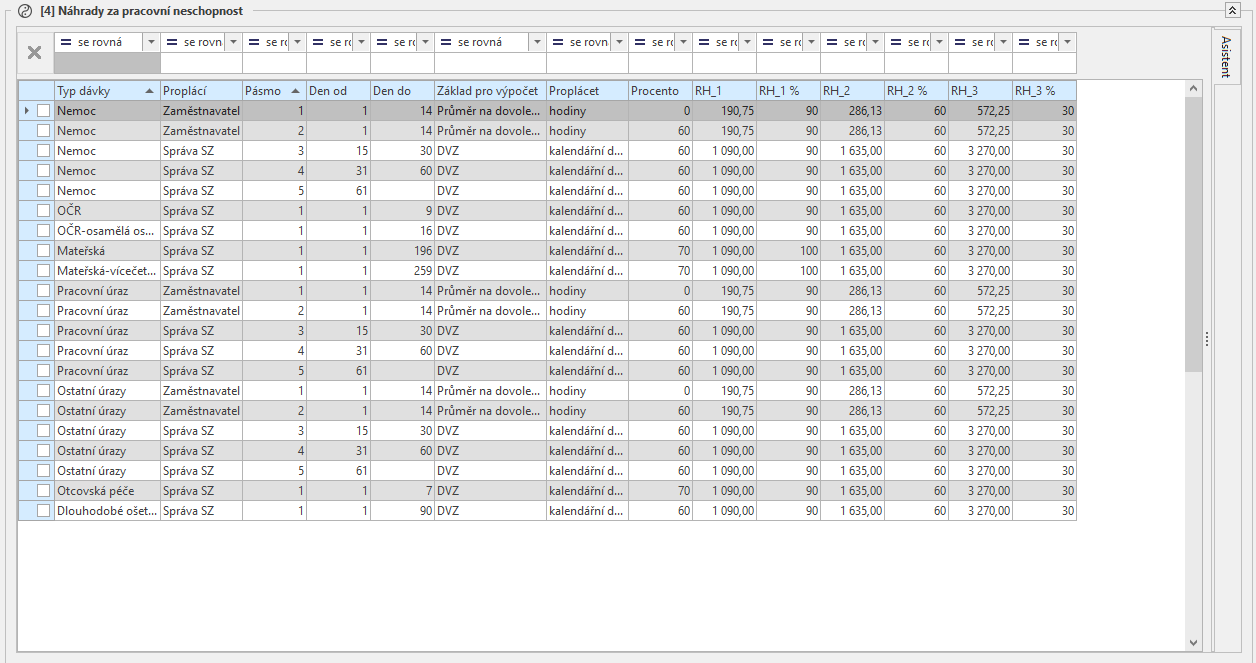 Náhrada při pracovní neschopnostiRedukovaný průměrný výdělekVychází se ze zákona 262/2006 Sb. – Zákoníku práce (§ 192, 193, 194)Výpočet náhrady za dobu pracovní neschopnosti zůstal principiálně stejný jako v roce 2018.Výpočet redukovaného průměrného výdělkuPrůměrný výdělek se redukuje stejným způsobem jako pří výpočtu DVZ, pouze se jednotlivé redukční hranice vynásobí koeficientem 0,175Pro výpočet redukovaného průměrného výdělku se použije vždy průměrný výdělek z daného měsíce proplácení (nedotahuje se průměr ze začátku nemoci, tak jako tomu bylo při vyplácení nemocenských dávek)Způsob zaokrouhlování – při výpočtu redukovaného průměrného výdělku se pracuje s dvěma desetinnými místy – vyčíslí se hodnoty jednotlivých redukčních pásem na dvě desetinná místa a následně se sečtou – tzn. výsledný redukovaný průměrný výdělek je na dvě desetinná místa. Při zaokrouhlování na celé haléře lze doporučit zaokrouhlení NAHORU – nikde není zákonem upravenoPříklad: Výpočet redukovaného průměrného výdělku Průměrný hodinový výdělek zaměstnance je 600,24 Kč	Do první redukční hranice bude započítáno: 90 % z  190,75 = 171,675Do druhé redukční hranice bude započítáno: 60 % z (286,13 – 190,75) = 57,228Do třetí redukční hranice bude započítáno: 30 % z (572,25 – 286,13) = 85,836Redukovaný průměrný výdělek činí 171,675 + 57,228 + 85,836 = 314,75 KčTzn. nejvyšší legislativní náhrada (pomineme-li náhrady, které firma vyplácí „nad limit) za jednu neodpracovanou hodinu nemoci činí 188,85 Kč (tj. 60 % z částky 314,75 Kč).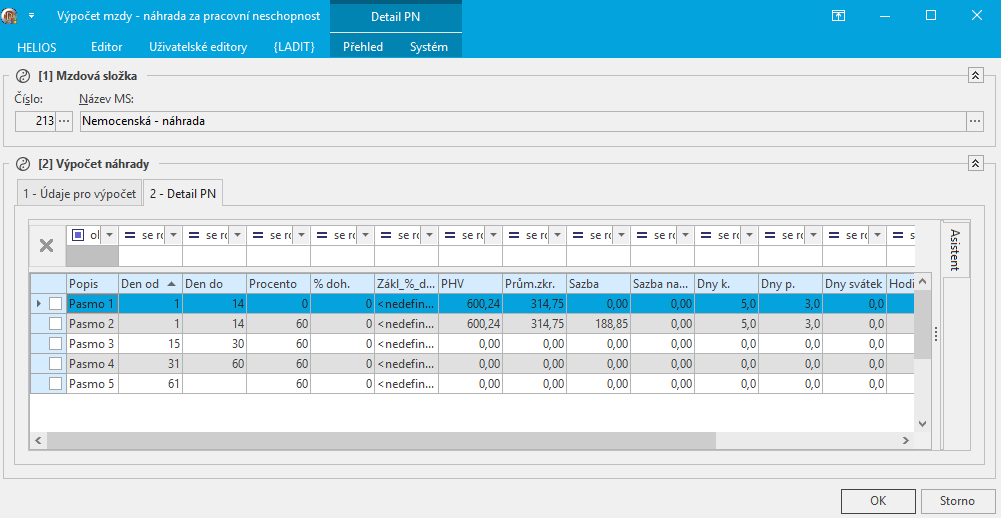 Nárok na náhradu mzdyZaměstnanci, který byl uznán práce neschopným, přísluší v prvních14 ti kalendářních dnech náhrada mzdy, pokud ke dni vzniku neschopnosti splňuje podmínky nároku na výplatu nemocenských dávek – tzn.:zaměstnání založilo účast na nemocenském pojištěnía zároveňnení vyčerpána podpůrčí doba zaměstnanceNáhrada přísluší jen za dny, které jsou pro zaměstnance pracovními dny a za svátky, za které přísluší zaměstnanci náhrada mzdy nebo za které se mzda nekrátíNáhrada přísluší za počet hodin, na které byla pracovní doba rozvržena Za první 3 pracovní dny náhrada nepřísluší – jedná se o tzv. karenční dobuNáhrada přísluší nejdéle do vyčerpání podpůrčí dobyNáhrada přísluší nejdéle do ukončení pracovního poměruVýpočet náhrady mzdyNáhrada mzdy přísluší ve výši alespoň 60 % redukovaného průměrného výdělkuNáhrada je počítána, stejně jako průměrný výdělek, tzn. na hodinuNáhrada přísluší za pracovní dny, tzn. za hodiny, které měly být odpracoványNáhrada přísluší za svátky, za které přísluší zaměstnanci náhrada mzdy nebo za svátky, za které se mzda nekrátí (tzn. za placené svátky)5.3.1. Nadlimitní plněníFirma může stanovit náhradu mzdy vyšší (§ 192, odst. 3 zákoníku práce), maximálně však do 100 % průměrného výdělku. V praxi to bude znamenat, že firma může na základě dohody nebo vnitřní směrnice zvolit procento náhrady vyšší než 60% a tento „nadlimitní“ příspěvek může být počítán jednak z redukovaného průměru na dovolenou a jednak z neredukovaného průměru na dovolenou. Maximem je 100 % průměru na dovolenou (za hodinu náhrady).V rámci jedné organizace lze poskytnout různá nadlimitní plnění, tzn., že každému zaměstnanci může náležet různá výše nadlimitního plnění.5.3.2. Odvody daní, sociálního a zdravotního pojištění z náhradyZ náhrady mzdy za prvních 14 dnů ve výši 60 % redukovaného průměrného výdělku se neplatí daň, ZP, ani SPZ náhrady mzdy za prvních 14 dnů, která je nad zákonem stanovených 60 % redukovaného průměrného výdělku se platí daň, ZP a SP.Výpočet pokračující nemoci zohledňuje redukční hranice z vybraného období, kde se pokračující pracovní neschopnost likviduje.Z hlediska Heliosu OrangeKonstanty týkající se výpočtu náhradV nabídce Konstanty a číselníky, na záložce DNP a pojištění, sekce Náhrady za pracovní neschopnost se nacházejí jednotlivé hranice pro typy náhrad za pracovní neschopnost (viz obrázek v kapitole Nemocenské pojištění).Pro nemoci jsou uvedena vždy dvě pásma:Pásmo 1 – jedná se o pásmo, kde jsou načítány první tři pracovní dny Pásmo 2 – jedná se o pásmo, kde jsou načítány dny od čtvrtého pracovního dne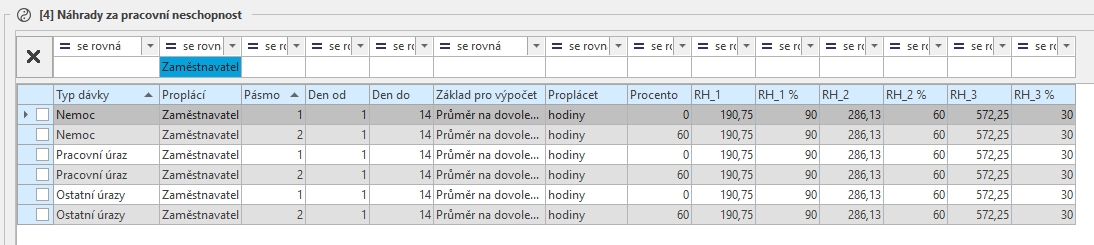 Minimální mzda a zaručená mzdaNařízením vlády č. 567/2016 Sb. ve znění nařízení č. 273/2018 Sb.  dochází od 1. 1. 2019 ke změně minimální mzdy a nejnižší úrovně zaručené mzdy.Minimální mzdaMinimální mzda byla navýšena na hodnotu 13 350 Kč a 79,80 Kč za hodinu.V roce 2019 bude stále existovat jen jedna minimální mzda (Sazba 1 – 100%).Nová výše minimální mzdy ovlivní také odvod pojistného u zaměstnanců, kteří nejsou pojištěnci státu- odvod bude alespoň z částky 13 350, tzn. 1 202 Kč za měsíc.Měsíční nárok na daňový bonus vznikne po dosažení alespoň poloviny hrubého příjmu (tzn. 6 675 Kč)Roční nárok na daňový bonus vznikne dosažením 6 ti násobku minimální mzdy, která byla platná k 1.1. daného roku, tzn. v roce 2019 se bude jednat o částku 80 100 Kč.Zvyšuje se také maximální možný měsíční výdělek, který si může vydělat uchazeč o zaměstnání, aniž by ho z evidence úřadu práce vyřadili. Do konce roku byla tato částka ve výši maximálně 6 100 Kč. Nově si budete moci vydělat měsíčně až 6 675 Kč.Zaručená mzdaHodnoty zaručené mzdy jsou uvedeny zde:Skupina	Za hodinu		Měsíční hodnota1.		79,80			13 3502.		88,10 		14 7403.		97,30			16 2804.		107,40 		17 9705.		118,60		19 850		6.		130,90		21 9007.		144,50		24 1808.		159,60		26 700Z hlediska programu Helios OrangeKonstanty a číselníky, Konstanty a sazby, sekce Minimální mzda, Zaručená mzda. Zde byly upraveny hodnoty minimální a zaručené mzdy pro Sazbu 1. 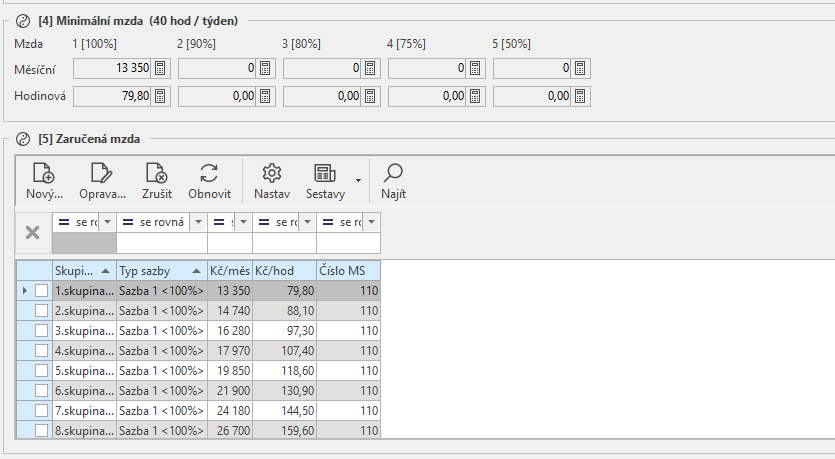 Zdravotní pojištěníZákon č. 592/1992 Sb.Odvod pojistnéhoSazby na odvod zdravotního pojištění zůstávají zachoványMaximální vyměřovací základMax. vyměřovací základ je od roku 2015 trvale zrušen.Změna minimálního vyměřovacího základuOd roku 1. 1. 2019 platí nová hodnota minimálního vyměřovacího základu, která je závislá na částce minimální mzdy. Hodnota pro rok 2019 je 13 350 Kč.Plátce pojištění státNařízením vlády, o stanovení vyměřovacího základu u osoby, za kterou je plátcem pojistného na veřejné zdravotní pojištění stát, se od ledna zvýšil také vyměřovací základ na veřejné zdravotní pojištění pro státní pojištěnce. Z hlediska programu Helios Orange:Částka, která je limitní pro odvod zdravotního pojištění zaměstnanců firem, které zaměstnávají více, než 50 % invalidních občanů bude pro rok 2019  7 540 Kč (atribut Zdravotní pojištění ve Mzdových údajích je nastaven na Počítat od hranice)Z hlediska programu Helios OrangeKonstanty a číselníky, DNP a pojištění, sekce Zdravotní pojištění.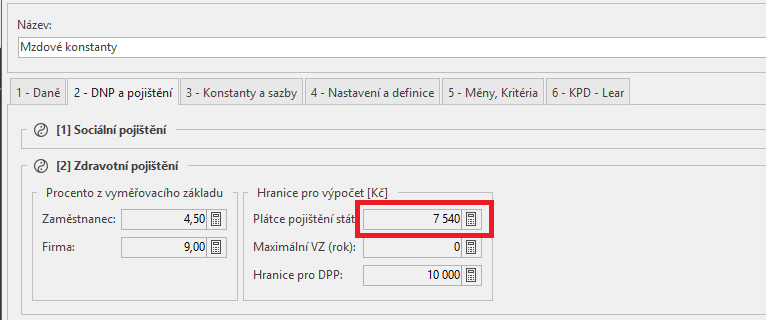 DaněZákon č. 586/1992 Sb. Sazba daněSazba daně zůstává na 15 % -  §16.Zahraniční pojištění a základ daně u cizinců z EU/EHP + Švýcarská konfederaceOd roku 2019 došlo ke změně v zákoně a to v §6 odst.12, v textu odstavce je označena tučně. Základem daně (dílčím základem daně) jsou příjmy ze závislé činnosti, s výjimkou uvedenou v odstavcích 4 a 5, zvýšené o částku odpovídající pojistnému na sociální zabezpečení a příspěvku na státní politiku zaměstnanosti a pojistnému na veřejné zdravotní pojištění, které je z těchto příjmů podle zvláštních právních předpisů21) povinen platit zaměstnavatel (dále jen „povinné pojistné“); částka odpovídající povinnému pojistnému se při výpočtu základu daně připočte k příjmu ze závislé činnosti i u zaměstnance, u kterého povinnost platit povinné pojistné zaměstnavatel nemá. Zaměstnancem, u kterého povinnost platit povinné pojistné zaměstnavatel nemá, se rozumí zaměstnanec, u něhož se odvod povinného pojistného neřídí právními předpisy České republiky, nebo zaměstnanec, na kterého se zcela nebo částečně vztahuje povinné zahraniční pojištění stejného druhu. Za zaměstnance, u kterého povinnost platit povinné pojistné zaměstnavatel nemá, se nepovažuje zaměstnanec, je-li prokázáno, že se na něho zcela nebo částečně vztahuje povinné zahraniční pojištění stejného druhu, které se řídí právními předpisy jiného členského státu Evropské unie nebo státu tvořícího Evropský hospodářský prostor než Česká republika nebo Švýcarské konfederace; v takovém případě jsou základem daně příjmy ze závislé činnosti zvýšené o částku odpovídající příspěvkům zaměstnavatele na toto povinné zahraniční pojištění a tyto zahraniční příspěvky se považují pro účely daní z příjmů za povinné pojistné. Povinné pojistné se zaokrouhluje na celé koruny směrem nahoru. Při výpočtu základu daně podle věty první se při stanovení částky povinného pojistného nepřihlíží ke slevám nebo k mimořádným slevám na pojistném u zaměstnavatele a ani k jiným částkám, o které si zaměstnavatel snižuje odvody povinného pojistného.Tedy ve zkratce je to takto:Pokud se jedná o cizince z třetích zemí (Ukrajina, Čína,…) bez účasti na pojištění v ČR - základ daně se fiktivně navyšuje o 34%Pokud se jedná o cizinec z EU/EHP + Švýcarské konfederace bez účasti na pojištění v ČR - základ daně se navýší o částku pojistného, které platí zaměstnanec ve své zemiZ hlediska programu Helios OrangeZ hlediska zadávání je nutné rozlišovat, o jaký typ cizince se jedná.7.3.1 Cizinci z třetích zemíPokud se jedná o cizince z třetích zemí (Ukrajina, Čína,…) bez účasti na pojištění v ČR - základ daně se fiktivně navyšuje o 34%V nastavení Mzdových údajů na záložce Odvody je nutné uvést Nepočítat sociální a zdravotní pojištění a zaškrtnout položku Zahraniční pojistné. V takovém případě se počítal fiktivní odvod pojistného do základu daně. To odpovídá stavu z roku 2018.7.3.2. Cizinci z EU, EHP a Švýcarské konfederacePokud se jedná o cizinec z EU/EHP + ŠK bez účasti na pojištění v ČR - základ daně se navýší o částku pojistného, které platí ve své zemiV nastavení Mzdových údajů na záložce Odvody je nutné uvést Nepočítat sociální a zdravotní pojištění. Nesmíte zaškrtnout položku zahraniční pojistné. V takovém případě by se počítal fiktivní odvod pojistného do základu daně.Částka zahraničního pojištění se bude v rámci Výpočtu mzdy zadávat na mzdovou složku. Vzorová mzdová složka je součástí Distribučních mzdových složek. Má číslo 150 - Zahraniční pojistné (EU, EHP) – firma, skupinou mzdových složek je Nespecifikovaný příjem a je možné zadat i částku v cizí měně a dle kurzu nechat přepočítat na koruny.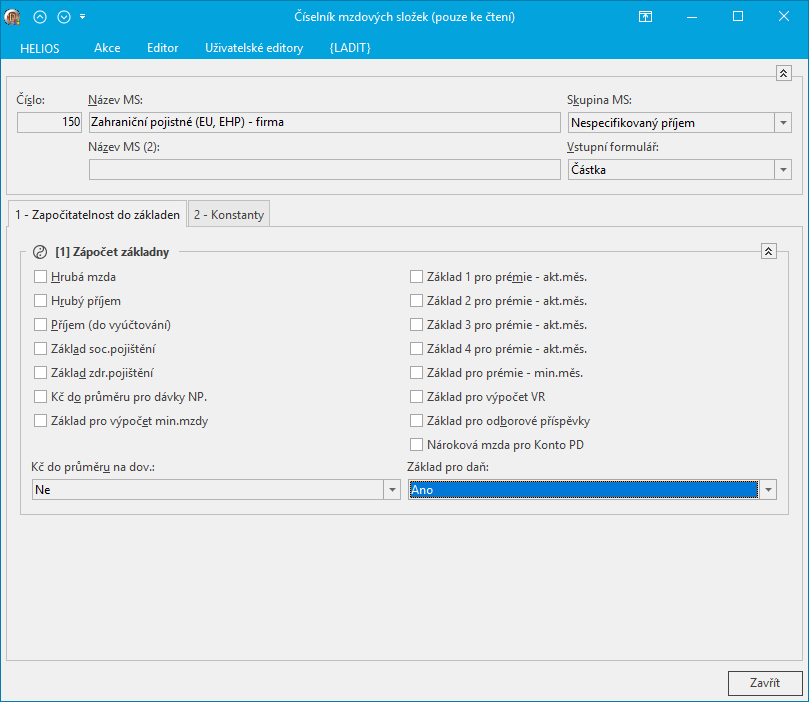 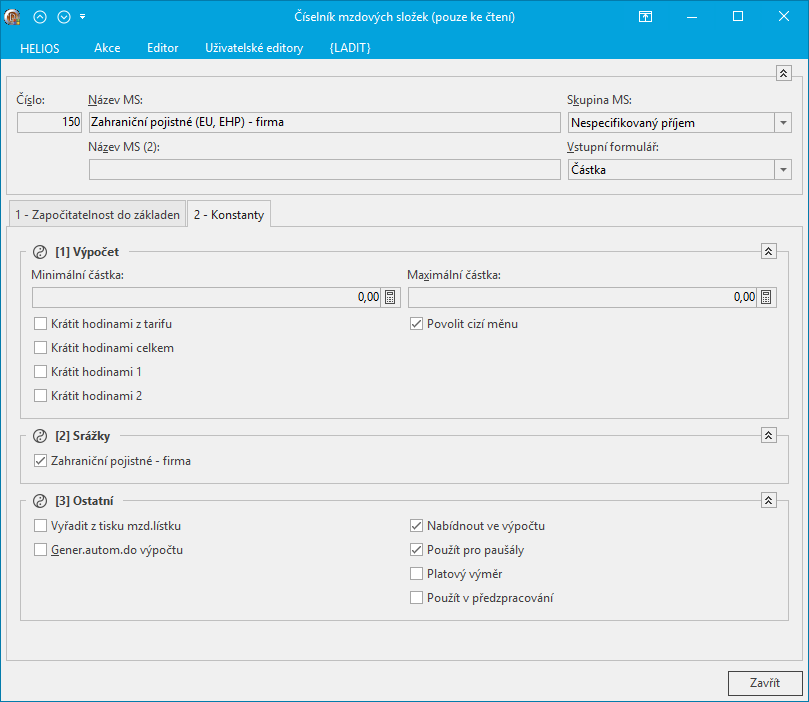 Pokud bude takovou mzdovou složku nutné použít, je potřeba si vytvořit novou mzdovou složku v Číselníku mzdových složek a jako vzor použít výše uvedenou. Mzdových složek může být i více, například podle druhu pojištění.V rámci Výpočtu mzdy vznikla nová položka Zahraniční poj. firma – SHM, kam se sumačně načítají částky ze mzdových složek představující zahraniční pojištění. Položka je vidět jak z přehledu, tak i v editoru výpočtu mzdy.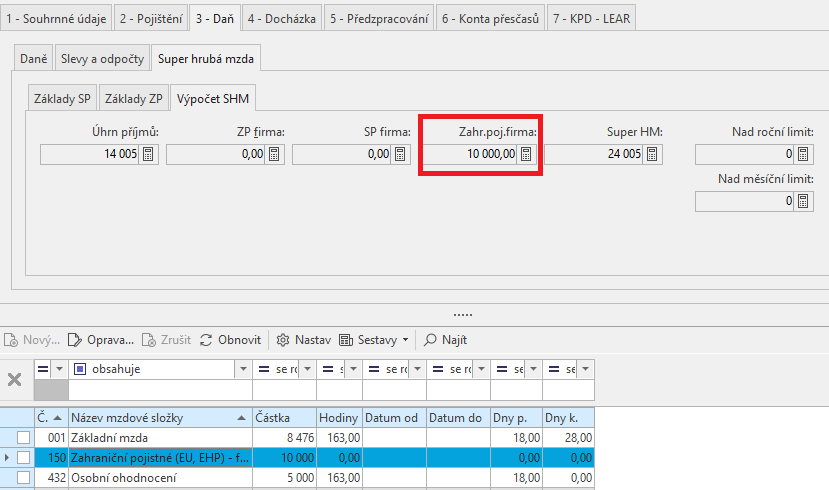 Položka zahraniční pojistné firma se uplatňuje na Mzdovém listě, Potvrzení o zdanitelných příjmech a projevuje se i do Ročního zúčtování daně, kde se načítá do položky úhrn pojistného. 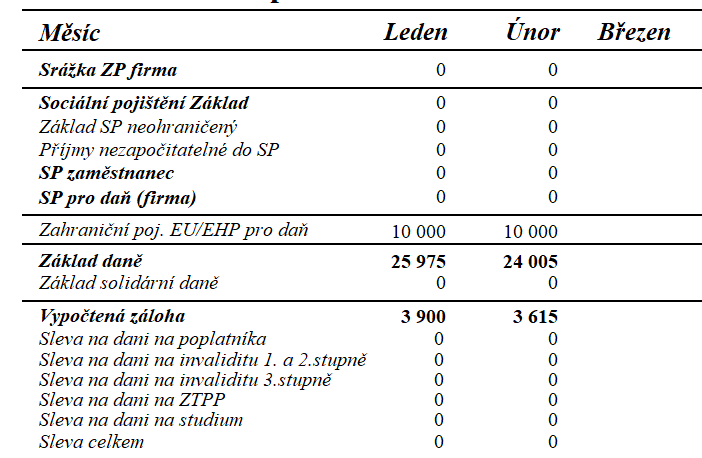 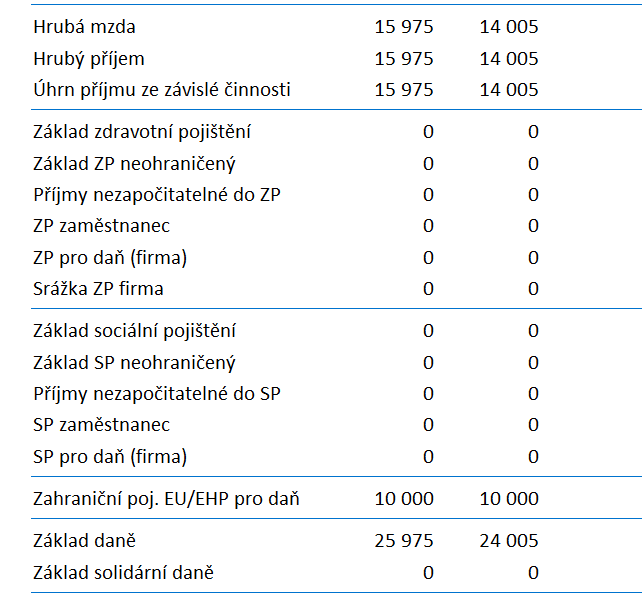 Daňové zvýhodnění na děti Poplatník uvedený v § 2 má nárok na daňové zvýhodnění na vyživované dítě žijící s ním ve společně hospodařící domácnosti na území členského státu Evropské unie nebo státu tvořícího Evropský hospodářský prostor (dále jen „daňové zvýhodnění”) Hodnoty jsou totožné jako minulý rok. Uvádíme je pro úplnost.ve výši 15 204 Kč resp. 30 408 Kč při ZTP/P ročně na jedno dítě, ve výši 19 404 Kč resp. 38 808 Kč při ZTP/P ročně na druhé dítě,ve výši 24 204 Kč resp. 48 408 Kč při ZTP/P ročně na třetí a každé další dítě, Je-li v jedné společně hospodařící domácnosti vyživováno více dětí, posuzují se pro účely tohoto ustanovení dohromady.Maximální výše daňového bonusu je 60 300 Kč ročně, resp. 5 025 Kč měsíčně (beze změny proti předchozímu roku).Poplatník může uplatnit roční daňový bonus, pokud jeho zdanitelný příjem v roce je vyšší než šestinásobek minimální mzdy, tedy 80 100 Kč.Poplatník může uplatnit měsíční daňový bonus, pokud jeho zdanitelný příjem v měsíci dosahuje poloviny minimální mzdy 13 350 / 2 = 6 675 Kč.Co udělat na začátku roku z hlediska daňového zvýhodněn (legislativně):pro rok 2019 (prakticky nejpozději do konce ledna) podepsat nový tiskopis Prohlášení poplatníka daně z příjmů fyzických osob ze závislé činnosti - vzor č. 25 nebo nový vzor č. 26 (týkající se jednoho zdaňovacího období), (dále jen: Prohlášení k dani) a na tomto vzoru tiskopisu uplatnit nárok na daňové zvýhodnění, a to dle pokynů v něm uvedených (musí zde uvést nejen, na které děti uplatňuje daňové zvýhodnění, ale také v jaké výši, resp. též na které vyživované dítě poplatník daňové zvýhodnění neuplatňuje)Tzn.:do tabulky v odst. 3. vyplní všechny děti ve společné domácnosti, které jsou vyživované, doplní u nich čísla, případně pokud neuplatňuje tak „N“pokud se jedná o dítě, které je držitelem průkazu ZTP/P, uvede ve sloupci ZTP/P „X“pokud se jedná o zletilé dítě, uvede ve sloupci zletilé dítě „X“pak oddíl II., odst. c) – tam má být uveden druhý z poplatníků ve společné domácnosti + jeho případný zaměstnavatelsoučasně předložit zaměstnavateli Potvrzení od zaměstnavatele druhého z poplatníků pro uplatnění nároku na daňové zvýhodnění. V programu Helios (Roční sestavy, Tisk, Tisk formulářem, Potvrzení – daňové zvýhodnění.To platí pouze tehdy, pokud bude druhý z poplatníků vyživující děti v téže společně hospodařící domácnosti zaměstnán a nikoliv za okolností, že bude uplatňovat daňové zvýhodnění až po uplynutí roku v daňovém přiznání, nebo bude evidován na Úřadu práce, nebo bude zaměstnaný v zahraničí, apod.Bude-li mít druhý z poplatníků vyživující děti příjmy ze závislé činnosti u zaměstnavatele a zde Prohlášení k dani nepodepíše, resp. jej podepíše, ale žádné vyživované děti v něm neuvede, bude postačovat „jednoduché“ Potvrzení, ve kterém jeho zaměstnavatel pouze uvede, že daňové zvýhodnění na žádné vyživované děti u něj tento poplatník neuplatňuje, resp. Případně, že u něj poplatník na dané zdaňovací období Prohlášení k dani nepodepsal apod.). Toto potvrzení nemá předepsaný formulář. Z hlediska programu Helios OrangeZ_DT		Daňové zvýhodnění na jedno dítě			15 204,00Z_DT2		Daňové zvýhodnění na druhé dítě			19 404,00Z_DT3		Daňové zvýhodnění na třetí a další dítě		24 204,00Z_DTZP	Daňové zvýhodnění na jedno dítě ZTPP		30 408,00Z_DTZ2	Daňové zvýhodnění na druhé dítě ZTPP		38 808,00Z_DTZ3	Daňové zvýhodnění na třetí a další dítě ZTPP	48 408,00V prvním období leden 2019 je nutné projít v přehledu Rodinní příslušníci jednotlivé rodinné příslušníky k zaměstnancům a přiřadit v Sekci Slevy a odpočty správné daňové zvýhodnění podle určeného pořadí dětí, které vyplývá z podepsaného Prohlášení k dani zaměstnance.V bodech to znamená:z nově podepsaných Prohlášení zkontrolovat, resp. zadat konkrétní daňová zvýhodnění pro jednotlivé děti u daného zaměstnanceu jednotlivých daňových zvýhodnění doplnit data platnosti od, do (na konkrétním daňovém zvýhodnění stisknete Oprava a zadáte data platnosti)před výplatou za 01/19 (a ideálně před výplatou každého měsíce), spustíte nad Mzdovými údaji akci Měsíční kontrola mzdových údajů, kde mj. probíhá kontrola daňového zvýhodněníPokud takto neučiníte, bude Vás program při výpočtu mzdy (první výpočet v lednu 2019) nebo při ukládání editoru Mzdových údajů (Rodinných příslušníků) upozorňovat sérií chybových hlášení nebo upozornění, že u jednoho dítěte jsou zadána dvě daňová zvýhodnění na stejné obdobíu jednoho zaměstnance byla duplicitní daňová zvýhodnění (např. na dvou dětech by bylo zadáno daňové zvýhodnění na druhé dítě…)Tiskový formulář Potvrzení zaměstnavatele druhého z poplatníků pro uplatnění nároku na daňové zvýhodnění – vzor č. 2 najdete v přehledu Roční sestavy a vytisknete jej nad označenými záznamy pomocí akce místní nabídky Tisk formulářem jako Potvrzení – daňové zvýhodnění.Solidární zvýšení daněPro roky 2013 až 2019 je zavedení solidární zvýšení daně z příjmů fyzických osob ve výši 7 % z tzv. nadlimitního příjmu.Solidární zvýšení daně u zálohy činí 7 % z kladného rozdílu mezi příjmy zahrnovanými do základu pro výpočet zálohy a 4násobkem průměrné mzdy stanovené podle zákona upravujícího pojistné na sociální zabezpečení 130 796 Kč.Stále trvá jako předchozí rok, že roční zúčtování daně za rok 2018, bude možné provést i zaměstnancům, kteří ve zdaňovacím období solidární zvýšení daně měli, ale neplyne jim povinnosti platit solidární zvýšení daně v rámci celého zdaňovacího období.Z hlediska programu Helios OrangeV editoru mzdových konstant na záložce Daně v sekci Základní daňové sazby ve skupině Solidární zvýšení daně (dále jen SZD) najdete položky vlastní sazby SZD a hranice SZD (4násobek průměrné mzdy) 130 796 Kč.Příklad: Zaměstnanec má u zaměstnavatele dva pracovní poměry, jeden hlavní pracovní poměr na dobu určitou a druhý dohoda o pracovní činnosti. V rámci hlavního pracovního poměru dochází ke společnému zdanění.Hlavní pracovní poměr:Úhrn příjmů							105 300,-Solidární zvýšení daně - vyměřovací základ		0Solidární zvýšení daně - vyměřovací základ celkem	4 504,- (30 000 + 105 300 – 130 796) Vypočtená částka SZD					315,28,- (4 504 x 7%)Dohoda o pracovní činnosti:Úhrn příjmů							30 000,-Solidární zvýšení daně - vyměřovací základ		0Solidární zvýšení daně - vyměřovací základ celkem	0Vypočtená částka SZD					0Provedení ročního zúčtování daně 2018Sloupec S - Solidární zvýšení daně, který je zobrazen v prvním sloupci přehledu Ročního zúčtování reaguje tak, že je zatržen pouze v případě, když úhrn ročního příjmu je vyšší než 48mi násobek průměrné mzdy (pro rok 2018 se jedná o částku 1 438 992 Kč).Jestliže bude tento sloupec zatržen, nepočítejte zaměstnanci roční zúčtování, má povinnost podat si daňové přiznání.Jestliže do editoru ročního zúčtování přesto vstoupíte, objeví se hláška, upozorňující vás na skutečnost, že roční zúčtování provádět nemáte.Srážková daňMění se ustanovení § 6 odst. 4 zákona o daních z příjmů:Příjmy zúčtované nebo vyplacené plátcem daně jsou po zvýšení podle odstavce 12 samostatným základem daně pro zdanění daní vybíranou srážkou podle zvláštní sazby daně, pokud zaměstnanec u tohoto plátce daně neučinil prohlášení k dani podle S 38k odst. 4, 5 nebo 7 anebo nevyužije-li postup podle S 36 odst. 7 nebo 8 a jedná-li se o příjmy podle odstavce 1plynoucí na základě dohody o provedení práce. jejichž úhrnná výše u téhož plátce daně nepřesáhne za kalendářní měsíc částku 10 000 Kč nebo v úhrnné výši nepřesahující u téhož plátce daně za kalendářní měsíc částku 2500 Kč. Upozornění: I když se hranice pro odvod na nemocenské pojištění zvedla na hodnotu 3 000 Kč z hlediska srážkové daně hranice zůstává na původní hodnotě 2 500 Kč.Nově zavedený limit srážkové daně bude pro všechny poplatníky s příjmy ze závislé činnosti (zdaňované podle § 6 zákona o daních z příjmů).Budou limity dva: měsíční odměna v úhrnu 10 000 Kč pro DPP u jednoho plátce a 2500 Kč pro ostatní příjmy v měsíčním úhrnu u jednoho plátce.Limit se bude posuzovat ze zdanitelných příjmů (hrubé mzdy) (před zvýšením o pojistné zaplacené zaměstnavatelem), ale daň se bude srážet ze superhrubé mzdy (budou-li odvody).Poplatník může tuto daň považovat za konečnou, případně si podat daňové přiznání a tyto příjmy zde (obdobně jako u DPP) zahrnout (pouze rezidenti ČR nebo nerezidenti z EU a EHP). I nadále bude zachována možnost u posledního plátce dodatečně učinit Prohlášení k dani.Je vydán nový vzor tiskopisu Potvrzení pro srážkovou daň.Základ daně pro srážkovou daň se při výpočtu zaokrouhluje na celé Kč dolů a vypočtená daň rovněž na celé Kč dolů (ve prospěch poplatníka). Zasílá se na číslo účtu určené pro odvod srážkové daně.Je tedy zřejmé, že poplatník s různými druhy příjmů bude mít více základů daně.Například:Dva samostatné základy daně pro srážkovou daň při neučiněném prohlášení k dani s měsíční odměnou z DPP 10 000 Kč a dohodou o pracovní činnosti s měsíční odměnou 2 000 Kč.Příklady: (všechny varianty platí pro neučiněné prohlášení k dani):DPČ 2499 Kč malého rozsahu — srážková daň, počítáno z hrubé mzdyDPČ 2500 Kč — srážková daň, počítáno ze superhrubé mzdy (zvýšeno o sociální i zdravotní pojistné placené zaměstnavatelem)DPČ 2501 Kč — zálohová daň, počítáno ze superhrubé mzdyDPČ 2499 Kč a současně DPP 9000 Kč — dva samostatné základy daně, DPČ srážková daň z hrubé mzdy, DPP srážková daň z hrubé mzdyMěsíční odměna jednatele 2499 Kč a současně dohoda o provedení práce 10 000 Kč — odměna srážková daň, počítáno ze superhrubé mzdy (jen zdravotní pojištění) a další základ daně - srážková daň z hrubé mzdyZ hlediska programu Helios OrangePři aktualizaci konstant roku 2019 dojde k obsazení další pozice typu daně v sekci Daně, Speciální daňové sazby. Program vyhledá první nepoužitý typ daně a ten obsadí srážkovou daní do 2500. Poznáte to podle názvu, kde se objeví 15% do 2500. V drtivé většině bude obsazen typ daně 2 až na ty z Vás, kteří používáte více typů vlastních daní (např. speciální typ pro autorské honoráře atd.).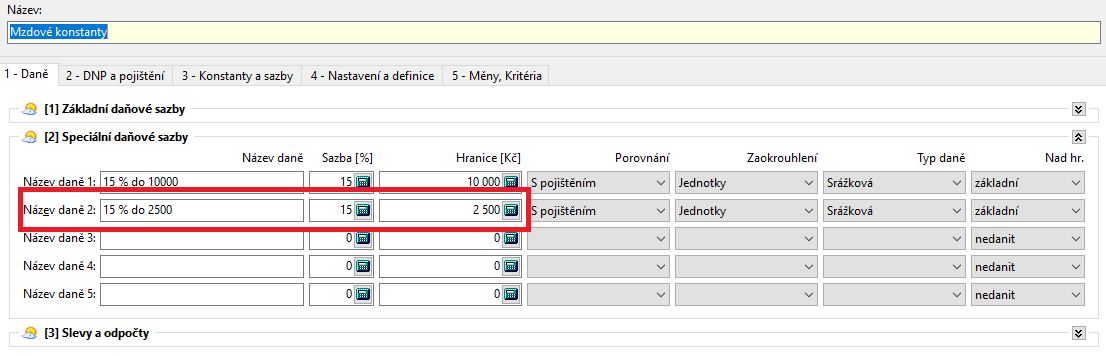 Změny v daňových formulářích Formulář vyúčtování zálohové daněPlatným vzorem formuláře pro vyúčtování za rok 2018 je vzor 22. Sloupec 6 a 7 v části I. – zůstává neobsazen (nevyplňuje se) z důvodu, že od počátku zdaňovacího období 2014 se veškeré opravy předcházejících zdaňovacích období řeší pouze prostřednictvím dodatečných vyúčtování k příslušnému zdaňovacímu období.Příloha č. 1 – počet zaměstnanců k 1.12.2018Platným vzorem formuláře je vzor 18.Příloha č. 2 – přehled souhrnných údajůV předminulém roce byla pozměněna struktura tabulky přílohy, která obsahuje změny oproti minulé verzi, typ daňové identifikace, číslo dokladu prokazující totožnost, typ dokladu prokazující totožnost, stát vydání dokladu, úhrn příjmů, úhrn zdanitelných příjmů, úhrn odměn člena orgánu právnické osoby, úhrn sražených záloh na daň, úhrn sražené daně, délka výkonu práce. Platným vzorem je nový vzor 14.Formulář vyúčtování srážkové daněPlatným vzorem formuláře pro vyúčtování za rok 2018 je vzor 17. Sloupec 4,5 a 8 – zůstává neobsazen (nevyplňuje se) z důvodu, že od počátku zdaňovacího období 2014 se veškeré opravy předcházejících zdaňovacích období řeší pouze prostřednictvím dodatečných vyúčtování k příslušnému zdaňovacímu období.Modul podání vyúčtování daně:Jedná se o placený plugin Vyúčtování zálohové a srážkové daně, v případě nové cenotvorby modulu mzdy je plugin součástí licence.Načtení hodnot z roku 2018Při existenci poboček lze provést nápočet za jednotlivé pobočkyPosun výkazu srážkové daně o jeden měsícOprava hodnot přes korekční poleTisk formulářůGenerování XML souboru pro elektronické podání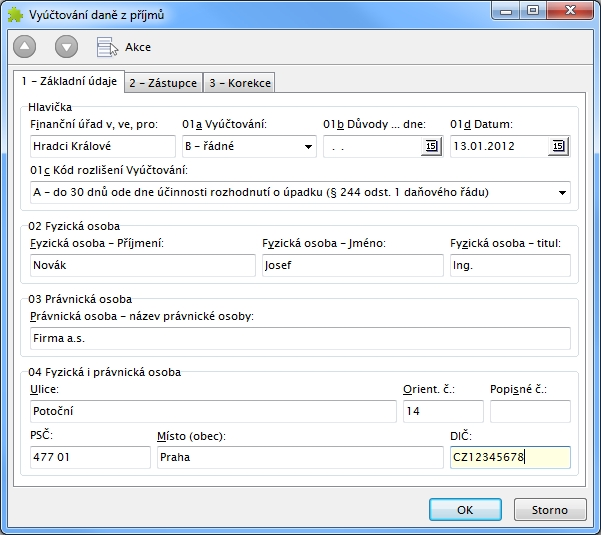 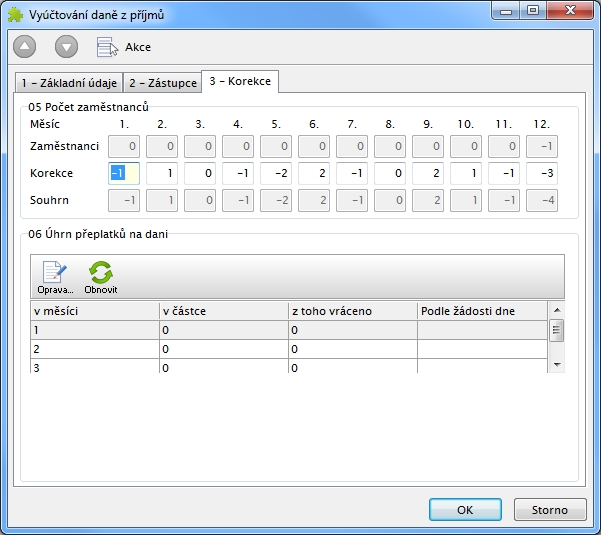 Výkon rozhodnutíKonstanty a číselníky, Nastavení a definiceDošlo ke změně částek, které ovlivňují výpočet exekucí (životní minimum, nezabavitelná částka na osobu povinného, nezabavitelná částka na vyživovanou osobu)Mění se částka „životního minima“, která je součtem životního minima jednotlivce (3 410 Kč) a normativních nákladů na bydlení (6 233 Kč), výše této částky je 9 643 Kč.Dále se mění částky:Na osobu povinného 6 428,67 (2/3 z částky 9 643)Na vyživovanou osobu 1 607,17 (1/4 z částky 6 428,66)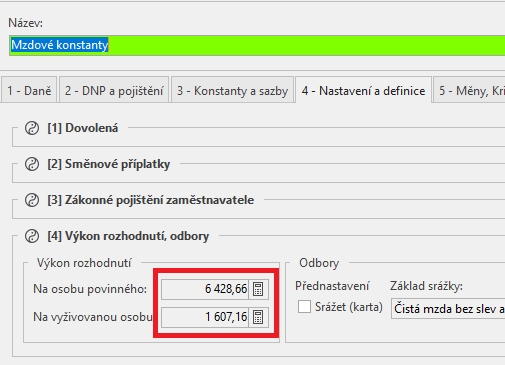 Plátce mzdy (zaměstnavatel) uplatní nově vypočtené nezabavitelné částky poprvé za výplatní období, do něhož připadne den, od něhož se tyto částky mění.Nové nezabavitelné částky ovlivňují až mzdu za měsíc leden 2019, zúčtovanou a vyplácenou v únoru 2019, zatímco mzda za měsíc prosinec 2018 vyplácená v lednu 2019 bude (ještě) zúčtována podle dosavadních nezabavitelných částek.Nezabavitelnou částku na povinného dlužníka stanovíme jako 2/3 součtu částky životního minima jednotlivce, tedy částky 3 410 Kč, která se nemění, a částky normativních nákladů na bydlení pro jednu osobu v nájemním bytě v obci od 50 000 do 99 999 obyvatel, a to bez ohledu na to, v jaké obci skutečně povinný zaměstnanec žije, která je (bude) pro rok 2019 nově vládou ČR stanovena na 6 233 Kč. Nezabavitelná částka na povinného činí 6 428,66 Kč. Nezabavitelnou částku na vyživovanou osobu stanovíme obdobně, a to jako 1/4 z nezabavitelné částky na povinného 6 428,66 Kč, činí tedy 1 607,16 Kč.Roční zúčtování daněPřehled ročního zúčtování daně je filtrován dle mzdového období. V dolní stavové liště je přidán systémový filtr mzdové období. Záznamy v přehledu ročního zúčtování daně jsou filtrovány podle roku vybraného období.Zobrazují se podle roku vybraného mzdového období a dvou předchozích let.Příklad: Je vybráno mzdové období únor 2019 a jsou zobrazeny záznamy RZD 2017, 2018 a 2019.Korekce daňového zvýhodnění (změna legislativy v průběhu roku)V roce 2018 nedošlo ke změnám daňového zvýhodnění v průběhu roku.Níže popsaná funkcionalita je zde pouze pro vaši informaci, při letošním ročním zúčtování nebudete muset provádět korekce tímto způsobem (celý rok platila stejná daňová zvýhodnění).Jestliže vstoupíte do editoru Ročního zúčtování na záložku Daňové slevy a odpočty, uvidíte vedle atributu Dítě/ZTPP nové tlačítko … (tři tečky).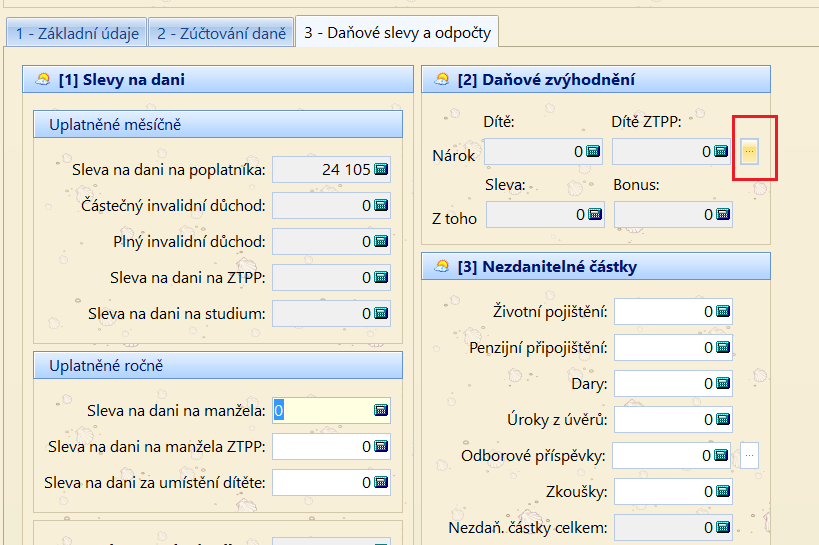 Jestliže na něj kliknete, program provede porovnání skutečně uplatněných daňových zvýhodnění a legislativních daňových zvýhodnění (hodnoty bereme z prosince 2018).Níže uvedená hláška se vám zobrazí v případě, že zaměstnanec uplatňoval jen slevu na první dítě (u prvního dítěte nedošlo k legislativní změně)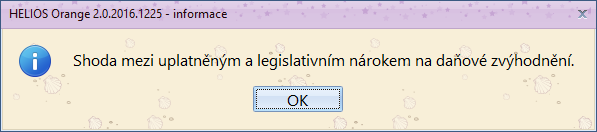 V detailním přehledu uvidíte následující: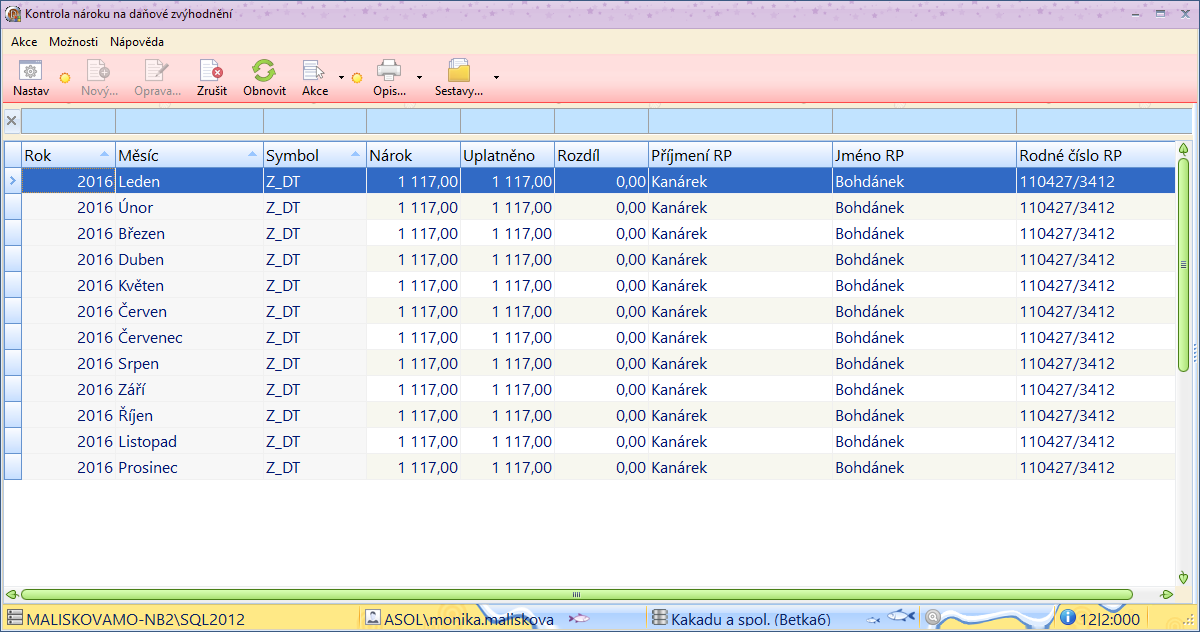 Pokud se bude jednat o zaměstnance, který uplatňoval buď slevu na druhé, nebo na třetí a další dítě, zobrazí se ve sloupci Rozdíl částka, jejíž součet bude tvořit korekční hodnotu Daňového zvýhodnění.V přehledu Kontrola nároků máte možnost spustit akci místní nabídky Bilance ročního nároku. Po potvrzení heslem se Vám zobrazí sumační nabídka, která zrekapituluje stav daňových zvýhodnění a případných ručních korekcí.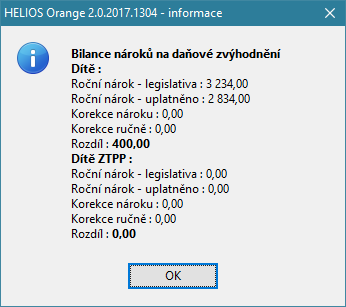 Po potvrzení tlačítkem OK se nabídne automatické vytvoření korekčního záznamu.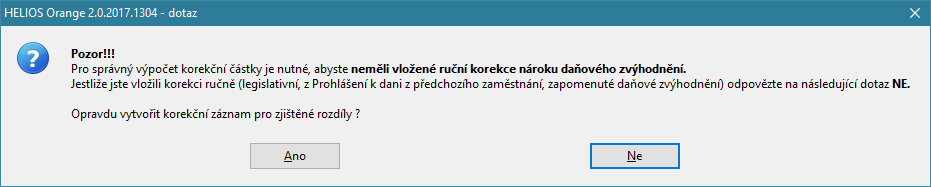 Korekční záznam však můžete vytvořit i ručně pomocí klávesy Nový na záložce Základní údaje (atribut Nárok- Dítě, případně Dítě ZTPP). 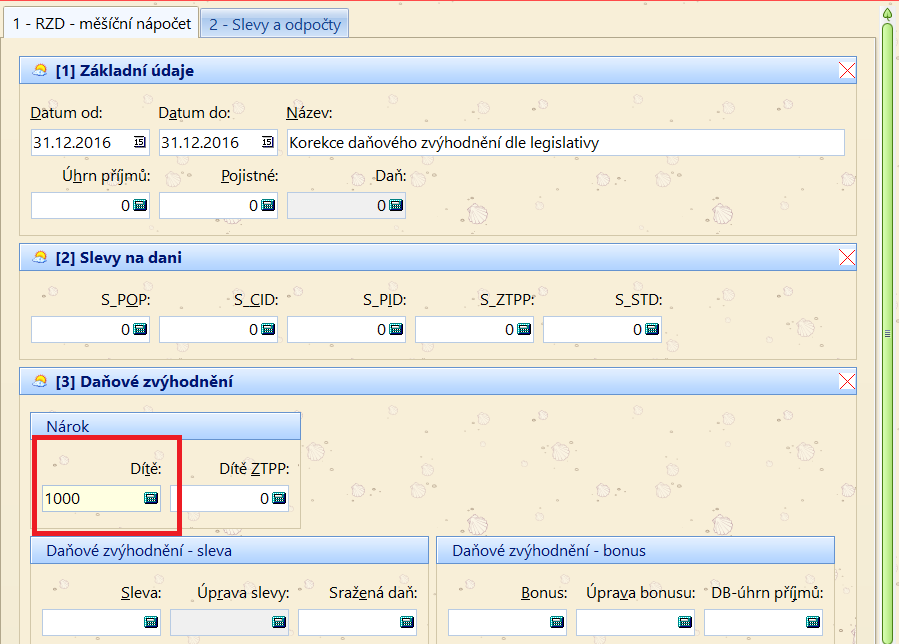 POZOR!Pro první a rychlou kontrolu uplatněný daňových zvýhodnění můžete použít následující postup:V přehledu Roční zúčtování označte zaměstnance, kterým budete provádět roční zúčtováníStiskněte pravé tlačítko a zvolte akci Kontrola nároku na daňové zvýhodněníProgram provede kontrolu vybraných zaměstnanců a v případě, že dojde k nesouladu, uvidíte na první pohled, u kterého zaměstnance je nutné korekci provéstNásledně vstoupíte do konkrétního zaměstnance v Ročním zúčtování a stisknete tlačítko …  a použijete funkcionalitu bilance (automatické korekce) nebo vytvoříte korekční záznam ručně (viz popis výše).Solidární zvýšení daněPři ročním zúčtování dříve platilo, že nebylo možné provést roční zúčtování zaměstnanci, který měl ve zdaňovacím období (i když třeba jen v jednom měsíci) solidární zvýšení daně. Tito zaměstnanci si museli podat daňové přiznání.Poprvé v ročním zúčtování za rok 2015, bylo možné provést roční zúčtování i zaměstnancům, kteří ve zdaňovacím období solidární zvýšení daně měli, ale neplyne jim povinnosti platit solidární zvýšení daně v rámci celého zdaňovacího období.Informaci o tom, zda zaměstnanci lze nebo nelze provést roční zúčtování vidíte v prvním sloupci přehledu Ročního zúčtování (S).Sloupec je označen písmenem S a nově určuje, zda za celé zdaňovací období byl u zaměstnance úhrn ročního příjmu vyšší než 48mi násobek průměrné mzdy (pro rok 2018 se jedná o částku 1 438 992Kč).Pokud byl příjem vyšší, sloupec S je zatržen a tomuto zaměstnanci nelze provést roční zúčtování, musí si podat daňové přiznání.Jestliže do editoru ročního zúčtování přesto vstoupíte, objeví se hláška, upozorňující vás na skutečnost, že roční zúčtování provádět nemáte.Sleva za umístění dítěte („školkovné“)§ 35bb zákona o Dani z příjmu(1) Výše slevy za umístění dítěte odpovídá výši výdajů prokazatelně vynaložených poplatníkem za umístění vyživovaného dítěte poplatníka v daném zdaňovacím období v zařízení péče o děti předškolního věku včetně mateřské školy podle školského zákona, pokud jím nebyly uplatněny jako výdaj podle § 24.(2) Slevu na dani lze uplatnit pouze, žije-li vyživované dítě s poplatníkem ve společně hospodařící domácnosti.(3) Slevu lze uplatnit za vyživované dítě poplatníka, pokud se nejedná o vlastního vnuka nebo vnuka druhého z manželů. Za vlastního vnuka nebo vnuka druhého z manželů lze slevu uplatnit pouze, pokud jsou v péči, která nahrazuje péči rodičů.(4) Za každé vyživované dítě lze uplatnit slevu maximálně do výše minimální mzdy.(5) Vyživuje-li dítě v jedné společně hospodařící domácnosti více poplatníků, může slevu za umístění dítěte uplatnit ve zdaňovacím období jen jeden z nich.Sleva za umístění dítěte, kterou budete uplatňovat za letošní rok, už neplatí pro všechna zařízení, pro která platila původně. Kvůli tomu na potvrzení od provozovatele zařízení musíte mít kromě vyčíslení školkovného také:datum zápisu zařízení do školského rejstříku nebodatum evidence dětských skupin u ministerstva práce a sociálních věcí nebodatum vzniku živnostenského oprávnění.Z hlediska Heliosu OrangeJedná se o další typ slevy, který lze uplatnit pouze a jedině v rámci ročního zúčtování (nikoliv jako měsíční slevu) nebo v rámci daňového přiznání zaměstnance.V nabídce Konstanty a číselníky na záložce Daně, v sekci Slevy a odpočty vznikla nová položka Sleva za umístění dítěte. Na této slevě je také nastavena maximální hodnota slevy na jedno dítě. Hodnota se přebírá z měsíční minimální mzdy z ledna daného roku a aktualizuje se společně s jinými konstantami při prosincové uzávěrce. Pro rok 2018 je hodnota nastavena automaticky na částku 12 200.V editoru Ročního zúčtování vznikl na záložce 3 - Daňové slevy a odpočty nový atribut v sekci slevy - "Sleva na dani za umístění dítěte"Tento atribut se načítá na záložku 2 - Zúčtování daně do atributu Sleva na dani podle 35 ba), další výpočet ročního zúčtování probíhá dle dosavadního algoritmu.Kontroly:Při zadání Slevy na umístění dítěte program kontroluje částku proti maximální částce za jedno dítě (pro rok 2018 na částku 12 200 Kč). Zadáte-li částku vyšší (např. budete uplatňovat pro dvě a více dětí), objeví se měkká hláška, která vás upozorní na skutečnost, že jste překročili hranici slevy pro jedno dítě.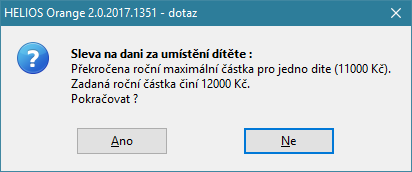 Obecně zůstal algoritmus výpočtu ročního zúčtování beze změny.Princip výpočtu – bez daňového zvýhodněníPrincip výpočtu -  s daňovým zvýhodněnímZaměstnanec pan Kakadu uplatňuje základní slevu na poplatníka ve výši 24 840 Kč a daňové zvýhodnění na dvě děti, tzn. 26 808 Kč a Z hlediska programu Helios Orange Příklad Pan Kanárek Adam, který uplatňuje slevu na poplatníka a daňové zvýhodnění na jedno dítě (za celý rok) požádal o roční zúčtování za rok 2015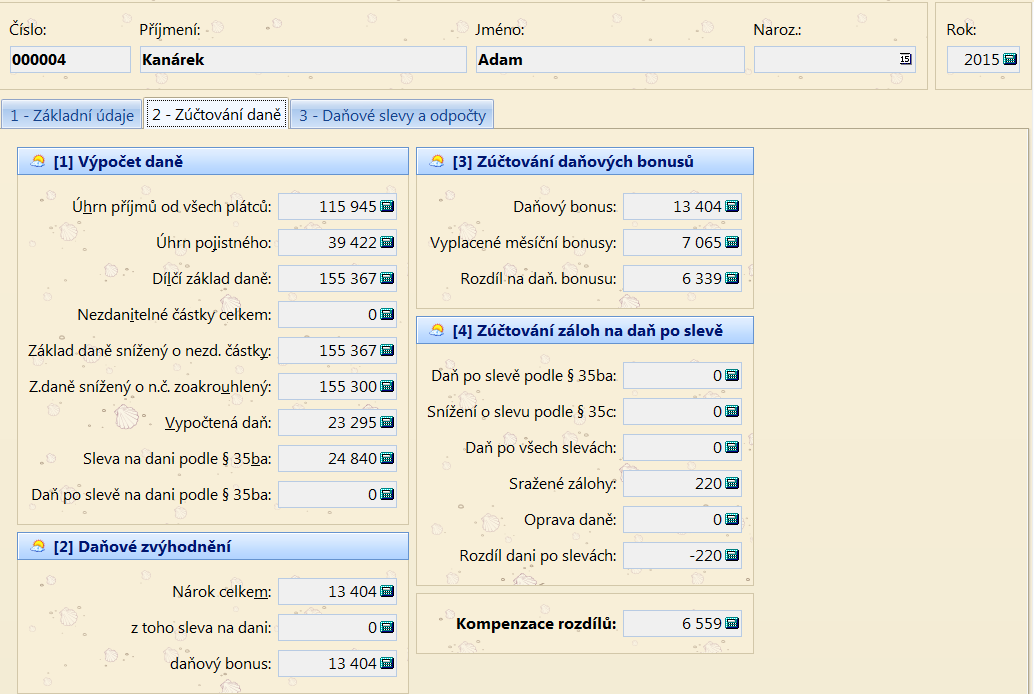 PříkladPan Orel Béďa, který uplatňuje slevu na poplatníka a slevu na penzijní a životní pojištění ve výši 24 000 Kč požádal o roční zúčtování za rok 2015. 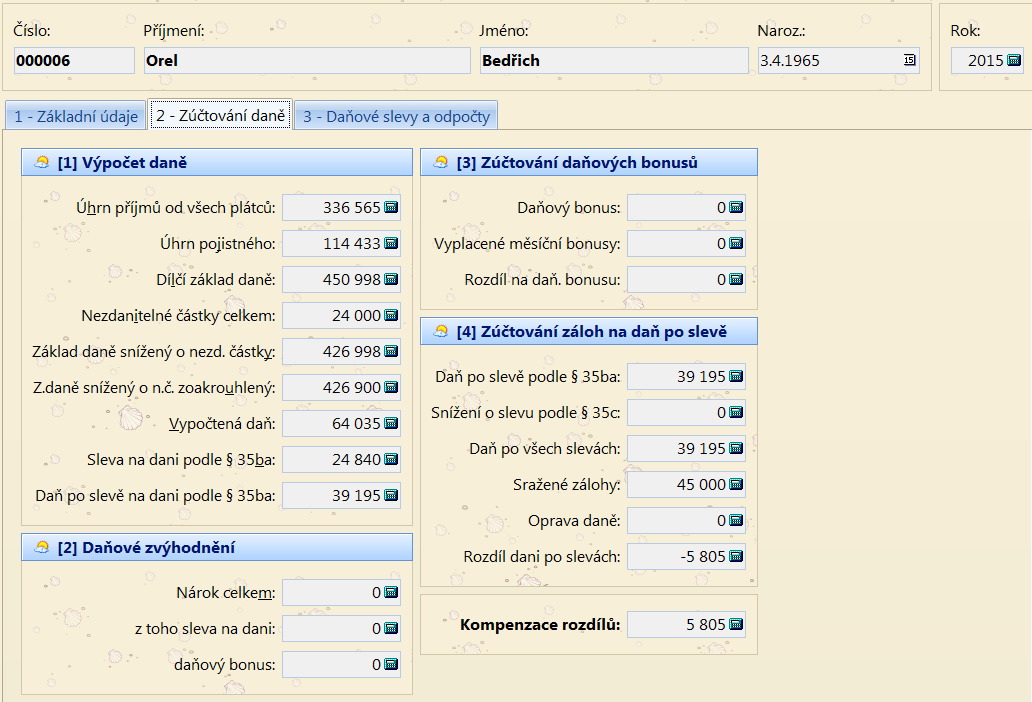  Editor pro vyplňování ročního zúčtování(nabídka Roční sestavy -  Roční zúčtování daně)Formulář Ročního zúčtování daně se skládá z následujících záložek:Základní údajeZúčtování daněDaňové slevy a odpočty10.6.1. Záložka Základní údajePřenést přeplatek do mzdyUrčujete, zda vypočítané roční zúčtování se má přenést do mzdy zaměstnance nebo nikoliv. Lze využít v přehledu zaměstnanců hromadnou akci pro označení nebo odznačení této položky  -  pravé tlačítko myši, volba Příznak přenosu.Seskupit dle RČ (rodného čísla)Jestliže existuje zaměstnanec, který u vás v průběhu roku pracoval na více pracovních poměrech, zabezpečíte touto položkou, že se mu údaje pro roční zúčtování seskupí dohromady dle rodného čísla.RZD (roční zúčtování daně)Jedná se o informativní položku, která NEMÁ vliv na přenos přeplatků do mezd!Pokud nastavíte tuto položku na NEPOČÍTAT, bude tento zaměstnanec automaticky zahrnut do tisku Potvrzení o příjmu – v nabídce Roční sestavy, místní nabídka, Označ zaměstnance pro Potvrzení o příjmu. Pro hromadnou editaci atributu je možné použít akci místní nabídky, hromadné změny Příznak pro výpočet RZD.Měsíční hodnotyZde jsou jednak měsíční uzávěrkou automaticky napočítány hodnoty pro roční zúčtování za jednotlivé měsíce a jednak zde vidíte případné řádky Korekce, kde lze zadávat údaje z předchozích zaměstnání, případně provádět úpravy načtených údajů z výpočtu.Úhrn příjmůÚhrn zdanitelných příjmůPojistnéZaplacené pojistné zaměstnavatelemDaňJedná se o „hrubou“ daň, tj. daň bez uplatnění slev -  není nutné ji při ručním zadávání doplňovat, rozhodující pro roční zúčtování je údaj, který je vyplněný v položce Sražená daňS_POPUplatněná Sleva na poplatníkaS_CIDUplatněná Sleva na částečnou invalidituS_PIDUplatněná Sleva na plnou invalidituS_ZTPPUplatněná Sleva na ZTPPS_STDUplatněná Sleva na studiumDítěDítě ZTPPZadáváte na jaké daňové zvýhodnění má zaměstnanec nárok, tedy nikoliv to, co bylo uplatněnoSražená daňZadáváte skutečně sraženou daň po všech uplatněných slevách, tedy to, co skutečně zaměstnanec na dani zaplatilBonusÚprava bonusuZadáváte skutečně uplatněné, vyplacené bonusy10.6.2. Záložka Zúčtování daněVÝPOČET DANĚa) Úhrn příjmů od všech plátcůSečtené příjmy z jednotlivých měsíců, případně ze všech zaměstnáníb) Úhrn pojistnéhoSečtené pojistné za zaměstnavatele z jednotlivých měsíců, případně ze všech zaměstnáníc) Dílčí základ daně od všech plátcůa plus bd) Nezdanitelné částky daněSuma všech uplatněných nezdanitelných částek daně (viz záložka Daňové slevy a odpočty)e) Základ daně snížený o nezdanitelné částkyc-df) Základ daně snížený o nezdanitelné částky zaokrouhlenýZaokrouhleno na 100 Kč dolůg) Vypočtená daňVypočítaná daň z f)h) Sleva na dani podle par. 35 ba)Uplatněné slevy na dani podle výše uvedeného paragrafu  - možno doplnit na záložce Daňové slevy a odpočtyi) Daň po slevě na dani podle par. 35 ba)g- hVůči této dani se provádí porovnání s daňovým zvýhodněnímDaňové zvýhodnění j) Nárok celkemCelková výše nároku na daňové zvýhodněník) z toho sleva na daniUplatňuje se do výše položky Daň po slevě na dani podle par. 35 ba l) daňový bonusj-kZúčtování daňových bonusům) Daňový bonusVýše daňového bonusu, který lze uplatnit -  viz l)n) Vyplacené měsíční bonusySuma vyplacených daňových bonusůo) Rozdíl na daňovém bonusum-nZúčtování záloh na daň po slevěp) Daň po slevě podle par. 35 ba)viz i)q) Snížená o slevu na dani podle par. 35c)jedná se o uplatněnou slevu z daňového bonusu – viz k)r) Daň po všech sleváchp-qs) Sražené zálohySkutečně sražené zálohy na daň (po všech slevách)t) Oprava daněNačtená hodnota opravy daně ze mzdové složky 909v) Rozdíl na dani po sleváchr-(s+ t)w) Kompenzace rozdílůo + v10.6.3. Záložka Daňové slevy a odpočtyZde vyplňujete slevy na dani a nezdanitelné částky, které nelze uplatnit v průběhu roku, mj. nově Slevu za umístění dítěte.Přenos ročního zúčtování do mezdRoční zúčtování se vždy přenese na mzdovou složku 097 záporně Roční zúčtování lze přenést do mzdy postupně v několika měsících, maximálně do výplat měsíce březnaPokud chcete roční zúčtování přenést do mzdy, je nutno vybrat konkrétní mzdové období a v přehledu Ročního zúčtování zvolit přes pravé tlačítko myši volbu Přenes přeplatky do mzdyO přenesenou výši ročního zúčtování se automaticky sníží odvod zálohové daněV definici platebního příkazu je vhodné mít u zálohové daně zatrženo Odečíst neuplatněné roční zúčtování (implicitně nastaveno programem).ZPS  - zákonné pojištění zaměstnavateleVýše průměrné mzdy v národním hospodářství za 1. - 3. čtvrtletí roku 2018 činí 31 225 Kč. Odvod do státního rozpočtu za jednoho přepočteného zaměstnance činí ročně 2,5 násobek této částky, tj. 78 062,50 Kč.Přepočet odebraných výrobků nebo služeb nebo zadaných zakázek se provede tak, že se cena všech skutečně zaplacených výrobků nebo služeb nebo zadaných zakázek (vše bez DPH) vydělí sedminásobkem průměrné měsíční mzdy v národním hospodářství za 1. – 3. čtvrtletí roku 2018, tj. částkou 218 575Kč.Povinný podíl je 4%Zaměstnavatelé s více než 25 zaměstnanci v pracovním poměru jsou povinni zaměstnávat osoby se zdravotním postižením ve výši povinného podílu těchto osob na celkovém počtu zaměstnanců zaměstnavatele. Povinný podíl činí 4 %.Plnění povinného podílu, včetně způsobů plnění, je zaměstnavatel povinen písemně oznámit (pokud vznikne povinnost, tak také zaplatit) místně příslušnému úřadu práce do 15. února 2019.Náhradní plněníDne 1. 10. 2017 nabyla účinnosti novela zákona č. 435/2004 Sb., o zaměstnanosti, která přináší změny v oblasti plnění povinného podílu zaměstnávání osob se zdravotním postižením, a to zejména v jejich evidenci. Novela zákona zavádí centrální evidenci plnění povinného podílu zaměstnávání osob se zdravotním postižením, která je vedena v elektronické podobě a která je spravována Ministerstvem práce a sociálních věcí. Dodavatelé náhradního plnění NP (např. chráněné dílny) vystavují faktury vydané, které musí zaregistrovat na portále MPSV. 
Následně je z portálu vygenerován email na odběratele NP s URL odkazem, na kterém bude moci odběratel NP fakturu a započítanou částku potvrdit/vrátit k doplnění/odmítnout. Dodavatel NP si nastaví stav NP v HELIOSu na faktuře vydané a případně může fakturu vydanou exportovat. Nahrávat faktury vydané na portál je možné buď ručně nebo vyexportovaným csv souborem. Odběratel si u faktury přijaté může zaevidovat stav připraveno nebo potvrzeno nebo vráceno nebo odmítnuto. U faktur vydaných a přijatých jsou nové atributy Částka náhradního plnění a Stav náhradního plnění. Tyto atributy je možné ovládat pomocí akce „Náhradní plnění“. Do částky náhradního plnění lze pomocí tlačítka „Částka dle faktury“ propsat částku faktury bez DPH, popř. lze zadat částku ručně editací. Částku nelze editovat ve stavech: není, zaevidováno, potvrzeno a vráceno. 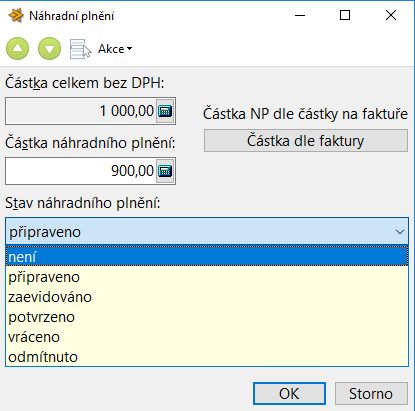 Stavy náhradního plněníNení – defaultní hodnota (není) – není určeno pro náhradní plnění. Připraveno – pokud je doklad určen k náhradnímu plnění, tak je třeba ho označit tímto stavem. Potvrzeno – vyplňuje dodavatel/odběratel dle stavu na portálu MPSV v případě, že odběratel NP potvrdil emailem nebo dodavatel NP našel na portále potvrzený údaj. Vráceno – ručně vyplňuje dodavatel/odběratel viz stejný princip jako u potvrzeno. Odmítnuto - ručně vyplňuje dodavatel/odběratel viz stejný princip jako u potvrzeno. 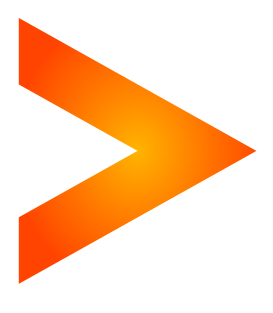 MZDY LEGISLATIVA 2019Podklady pro školení legislativních změn v roce 2019Školitel: ING. Monika Malíšková, Ing. Jan Sejpka, analytik Helios Orangemonika.maliskova@assecosol.comjan.sejpka@assecosol.comŠkolitel: ING. Monika Malíšková, Ing. Jan Sejpka, analytik Helios Orangemonika.maliskova@assecosol.comjan.sejpka@assecosol.com© 2019 Asseco Solutions,a.s. V Praze dne 4. 1. 2019© 2019 Asseco Solutions,a.s. V Praze dne 4. 1. 2019Dávky vyplácené ČSSZ/OSSZROK 2019oddoDVZ %redukovaný DVZNemocenská15. dne60do 1. RH 90%Ošetřovné1. dne9/1660do 1. RH 90%Mateřská1. dne19670do 1.RH 100 %Otcovská poporodní péče1. dne770do 1.RH 100 %Dlouhodobé ošetřovné1. dne9060do 1.RH 90 %Typ dávkyRedukční hranice	ProcentoNemocenské, ošetřovné, mateřskáDo 1 090 Kč90 %Nemocenské, ošetřovné, mateřskáOd 1 090 Kč do 1 635 Kč60 %Nemocenské, ošetřovné, mateřskáOd 1 635 Kč do 3 270 Kč30 %Den odDen do% DVZ1536560 %Den odDen do% DVZ19/1660 %Den odDen do% DVZ119670 %125970 % Den odDen do% DVZ1770 %Den odDen do% DVZ19060 %Redukční hranice	ProcentoDo  190,75 Kč90 %Od  190,75 Kč do 286,13 Kč60 %Od 286,13  Kč do 572,25 Kč30 %ZaměstnanecFirma4,5 %9 %ŘádekČástka1Úhrn příjmů260 0002Plus úhrn pojistného placeného zaměstnavatelem91 0003Roční základ daně351 00010Nezdanitelné částky celkem5 00011Základ daně snížený o nezdanitelné částky, zaokrouhlený na celé 100 Kč dolů346 00012"Vypočtená" daň - 15 %51 90019Slevy z roční "vypočtené" daně24 84020Roční daň po snížení o slevy27 06021Úhrn sražených záloh na daň27 50022Přeplatek/nedoplatek440ŘádekČástka1Úhrn příjmů300 0002Plus úhrn pojistného placeného zaměstnavatelem102 0003Roční základ daně402 00010Nezdanitelné částky celkem011Základ daně snížený o nezdanitelné částky, zaokrouhlený na celé 100 Kč dolů402 00012"Vypočtená" daň - 15 %60 30019Slevy z roční "vypočtené" daně24 84020Roční daň po snížení o slevy35 46021Úhrn sražených záloh na daň9 050Daňové zvýhodnění na děti23Nárok celkem26 80824z toho: - sleva na dani26 808              - daňový bonus0Zúčtování záloh na daň po slevě na dítě26Daň po slevě8 65227Rozdíl na dani po slevě-398Zúčtování měsíčních daňových bonusů28Vyplacené měsíční bonusy029Rozdíl na daňovém bonusu0Kompenzace rozdílů na dani a bonusu39830Kompenzace rozdílů 31Přeplatek na dani po slevě398Doplatek na daňovém bonusu0Roční zúčtování za rok 2015Podklady pro roční zúčtováníVypočtená daň23 295Zaplacené zálohy (po slevě)220Vyplaceno na bonusech7 065Roční úhrn slevy na poplatníka - 35ba24 840Vypočtená daň23 295Minus Sleva na dani dle par. 35ba - slevy na poplatníka24 840Zúčtování daně po slevěRoční daň po slevě podle par. 35ba0Minus Sleva na dani dle par. 35c - daňové zvýhodnění0Roční daň po slevě podle par. 35ba a 35c0Zaplacené zálohy220Rozdíl na zúčtování záloh220Nárok na daňové zvýhodnění13 404Nárok na slevu a bonusz toho:sleva na dani0daňový bonus13 404Daňový bonus13 404Zúčtování bonusůMinus vyplacené bonusy7 065Rozdíl na daňovém bonusu6 339VýsledekVýsledek(Rozdíl na dani po slevě a Rozdíl daňového bonusu)6 559Roční zúčtování od roku 2015Podklady pro roční zúčtováníVypočtená daň64 035Zaplacené zálohy (po slevě)45 000Vyplaceno na bonusech0Roční úhrn slevy na poplatníka - 35ba24 840Vypočtená daň64 035Minus Sleva na dani dle par. 35ba24 840Zúčtování daně po slevěRoční daň po slevě podle par. 35ba39 195Minus Sleva na dani dle par. 35c0Roční daň po slevě podle par. 35ba a 35c39 195Zaplacené zálohy45 000Rozdíl na zúčtování záloh5 805Nárok na daňové zvýhodnění0Nárok na slevu a bonusz toho:sleva na dani0daňový bonus0Daňový bonus0Zúčtování bonusůMinus vyplacené bonusy0Rozdíl na daňovém bonusu0VýsledekVýsledek(Rozdíl na dani po slevě a Rozdíl daňového bonusu)5 805